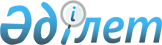 Об утверждении Инструкции о перечне, формах и сроках представления финансовой отчетности страховыми (перестраховочными) организациями Республики Казахстан
					
			Утративший силу
			
			
		
					Постановление Правления Национального Банка Республики Казахстан от 3 июня 2002 года N 209. Зарегистрировано в Министерстве юстиции Республики Казахстан 9 июля 2002 года N 1915. Утратило силу - постановлением Правления Национального Банка Республики Казахстан от 25 июля 2003 г. N 241.

      В целях реализации 
 Закона 
 Республики Казахстан "О страховой деятельности" Правление Национального Банка Республики Казахстан постановляет: 




      1. Утвердить прилагаемую Инструкцию о перечне, формах и сроках представления финансовой отчетности страховыми (перестраховочными) организациями Республики Казахстан. 




      2. Настоящее постановление вводится в действие по истечении четырнадцати дней со дня государственной регистрации в Министерстве юстиции Республики Казахстан. 




      3. Со дня введения в действие настоящего постановления признать утратившим силу 
 постановление 
 Правления Национального Банка Республики Казахстан от 15 ноября 1999 года N 387 "Об утверждении Инструкции о порядке представления страховыми (перестраховочными) организациями сведений о страховых операциях и страховых резервах". 




      4. Департаменту банковского и страхового надзора (Мекишев А.А.): 



      1) совместно с Юридическим департаментом (Шарипов С.Б.) принять меры к государственной регистрации в Министерстве юстиции Республики Казахстан настоящего постановления; 



      2) в десятидневный срок со дня государственной регистрации в Министерстве юстиции Республики Казахстан настоящее постановление довести его до сведения заинтересованных подразделений центрального аппарата и территориальных филиалов Национального Банка Республики Казахстан, страховых (перестраховочных) организаций. 



      3) в течение тридцати дней со дня введения в действие настоящего постановления по согласованию с Агентством Республики Казахстан по статистике определить перечень форм отчетности (с приложениями), представляемых страховыми (перестраховочными) организациями в соответствии с настоящим постановлением, для формирования сводной информации, представляемой Национальным Банком Республики Казахстан в Агентство Республики Казахстан по статистике и порядок ее представления.




      5. Контроль за исполнением настоящего постановления возложить на Председателя Национального Банка Республики Казахстан Марченко Г.А.     


         Председатель 



     Национального Банка 


     Согласовано



     Агентство по статистике



     Республики Казахстан



     7 июня 2002 г.


                                         Утверждены 



                                         постановлением Правления



                                         Национального Банка 



                                         Республики Казахстан 



                                         "Об утверждении Инструкции о      



                                         перечне, формах и сроках          



                                         представления финансовой          



                                         отчетности страховыми 



                                         (перестраховочными) организациями  



                                         Республики Казахстан"



                                         от 3 июня 2002 года N 209


                              


Инструкция





 




      о перечне, формах и сроках представления финансовой 






   отчетности страховыми (перестраховочными) организациями 






                       Республики Казахстан 






                    


 Глава 1. Общие положения 




      1. Настоящая Инструкция разработана в соответствии с 
 Законом 
 Республики Казахстан "О страховой деятельности", 
 Указом 
 Президента Республики Казахстан, имеющим силу Закона "О бухгалтерском учете", казахстанскими стандартами бухгалтерского учета и иными нормативными правовыми актами Республики Казахстан и устанавливает формы финансовой отчетности, основные требования по ее составлению и сроки представления в Национальный Банк Республики Казахстан (далее - уполномоченный государственный орган). 



      2. Целью настоящей Инструкции является установление единых требований к финансовой отчетности, представляемой страховыми (перестраховочными) организациями (далее - страховые организации) в уполномоченный государственный орган. 



      3. Финансовая отчетность состоит из бухгалтерского баланса, отчета о результатах финансово-хозяйственной деятельности, отчета о движении денег, пояснительной записки к ним и другой дополнительной информации и таблиц. 



      4. Финансовая отчетность страховых организаций составляется в порядке, установленном законодательством Республики Казахстан, казахстанскими стандартами бухгалтерского учета и настоящей Инструкцией. 




            


Глава 2. Представление финансовой отчетности 




      5. Финансовая отчетность представляется в уполномоченный государственный орган ежемесячно и ежеквартально всеми страховыми организациями, имеющими лицензию на право осуществления страховой (перестраховочной) деятельности на территории Республики Казахстан. 



      6. При реорганизации страховой организации, финансовая отчетность представляется в уполномоченный государственный орган до момента внесения соответствующей записи в государственный регистр юридических лиц. 



      7. При добровольной ликвидации страховой организации, финансовая отчетность представляется страховой организацией до выдачи разрешения уполномоченного государственного органа о добровольной ликвидации. 



      При принудительной ликвидации страховой организации, финансовая отчетность представляется в уполномоченный государственный орган до даты вступления в законную силу решения суда о принудительной ликвидации. 



      8. Страховые организации, имеющие филиалы и/или представительства, составляют единый бухгалтерский баланс и представляют в уполномоченный государственный орган единую финансовую отчетность. Требования к составлению и представлению финансовой отчетности филиалами и/или представительствами устанавливаются страховыми организациями самостоятельно. 



      9. Уполномоченный государственный орган, в пределах своих полномочий и в целях выполнения своих контрольных и надзорных функций, вправе истребовать финансовую отчетность на отдельные даты с соответствующими приложениями и формами, а также подтверждающие документы. 



      10. Финансовая отчетность страховых организаций включает в себя: 



      1) бухгалтерский баланс - Форма N 1 (приложение 1 к настоящей Инструкции) и приложения к ней; 



      2) отчет о результатах финансово-хозяйственной деятельности - Форма N 2 (приложение 2 к настоящей Инструкции) и приложения к ней; 



      3) отчет о движении денег - Форма N 3 (приложение 3 к настоящей Инструкции); 



      4) остатки по забалансовым счетам - Форма N 4 (приложение 4 к настоящей Инструкции); 



      5) пояснительная записка к финансовой отчетности (приложение 5 к настоящей Инструкции). 



      11. Страховые организации представляют финансовую отчетность в уполномоченный государственный орган в соответствии с правилами по заполнению приложений (приложение 6 к настоящей Инструкции). 



      12. Страховые организации представляют финансовую отчетность со следующей периодичностью: 



      1) ежемесячно - не позднее пятнадцатого числа месяца, следующего за отчетным - Форму N 1 без приложений; 



      2) за первый, второй и третий квартал - не позднее пятнадцатого числа месяца, следующего за отчетным - Форму N1 с приложениями NN 1-8, 11-13, 16-18, Форму N 2 с приложениями NN 1-9, Форму N 3, Форму N 4 и пояснительную записку. 



      За четвертый квартал отчетного года квартальная финансовая отчетность не представляется, а представляется ежемесячная финансовая отчетность за декабрь, включая Формы N 2 и 3 без приложений. 



      13. Приложения NN 9, 10, 14 и 15 к Форме N 1 представляются в отдельных случаях на отдельные даты по запросу уполномоченного государственного органа. 



      14. Ежегодно, не позднее 1 февраля, страховая организация представляет в уполномоченный государственный орган утвержденные уполномоченным органом страховой организации учетную политику. В случае внесения изменений и/или дополнений в учетную политику, страховая организация представляет в уполномоченный государственный орган учетную политику с внесенными изменениями и/или дополнениями в течение десяти дней после утверждения. 



      15. Данные финансовой отчетности указываются в национальной валюте - тенге. 



      16. Единица измерения, используемая при составлении финансовой отчетности, устанавливается в тысячах тенге. Сумма менее пятисот тенге в отчете округляется до нуля, а сумма равная пятьсот тенге и выше, округляется до тысячи тенге. 



      17. Все листы финансовой отчетности должны быть пронумерованы, общее количество которых указывается в сопроводительном письме при ее направлении в уполномоченный государственный орган. 



      18. Финансовая отчетность подписывается руководителем и главным бухгалтером страховой организации, которые несут ответственность за достоверность данных, указанных в финансовой отчетности, и своевременность ее представления, и заверяется печатью страховой организации. 



      19. Страховые организации представляют финансовую отчетность в уполномоченный государственный орган на электронном и бумажных носителях. 



      20. Отчет на бумажных носителях составляется в 2-х экземплярах, при этом один экземпляр отчета представляется в уполномоченный государственный орган, второй экземпляр остается в страховой организации. 



      21. Уполномоченным государственным органом не принимается и подлежит возврату финансовая отчетность страховой организации на бумажных носителях, содержащая исправления и подчистки. 



      22. Финансовая отчетность на бумажном носителе должна соответствовать отчетности, представленной на электронном носителе. 



      23. Уполномоченный государственный орган вправе возвратить на доработку финансовую отчетность при обнаружении неточностей или ошибок в финансовой отчетности, представленной страховой организацией. 



      24. В случае необходимости внесения изменений и/или дополнений в финансовую отчетность, страховая организация в трехдневный срок со дня представления финансовой отчетности, представляет в уполномоченный государственный орган письменное ходатайство с объяснением причин необходимости внесения изменений и/или дополнений. 



      25. При представлении ежеквартальной финансовой отчетности месячная финансовая отчетность страховыми организациями не представляется. 



      26. По истечении четвертого квартала отчетного года страховая организация представляет годовую финансовую отчетность по формам и в сроки, установленные нормативным правовым актом уполномоченного государственного органа. 



      27. Днем представления финансовой отчетности считается день фактического представления финансовой отчетности в уполномоченный государственный орган. 



      28. Если последний день срока предоставления в уполномоченный государственный орган финансовой отчетности приходится на нерабочий день, днем окончания срока представления финансовой отчетности считается следующий за ним рабочий день. 



      29. Несвоевременное представление, непредставление финансовой отчетности, или представление недостоверных сведений в финансовой отчетности влечет ответственность, установленную законодательными актами Республики Казахстан. 




                


  Глава 3. Заключительные положения 




      30. Вопросы, не урегулированные настоящей Инструкцией, разрешаются в порядке, установленном действующим законодательством Республики Казахстан. 


                                          Приложение 1 к Инструкции



                                          о перечне, формах и сроках       



                                          представления финансовой         



                                          отчетности страховыми 



                                          (перестраховочными)              



                                          организациями Республики         



                                          Казахстан, утвержденной          



                                          постановлением Правления         



                                          Национального Банка 



                                          Республики Казахстан 



                                          "Об утверждении Инструкции о     



                                          перечне, формах и сроках         



                                          представления финансовой         



                                          отчетности страховыми 



                                         (перестраховочными) организациями 



                                          Республики Казахстан"



                                          от 3 июня 2002 года N 209


                      

Форма N 1 Бухгалтерский баланс              




            страховой (перестраховочной) организации___________



                         на "___" "_______" 200__ года


                                                  (в тысячах тенге)


1.              Активы (символ 1100+1200+1300+   1000



                +1400+1500+1600+1700+1800+1900)



1.1.   41,42    Деньги                           1100



      (кроме



      423), 43,



      44, 45     



1.2.  423       Срочные вклады                   1200



1.3.  403       Ценные бумаги (символ 1310+      1300



                1320+1330)



1.3.1. 403 1    Ценные бумаги, годные для        1310



                продажи



1.3.2. 403 2    Ценные бумаги, предназначенные   1320



                для торговли



1.3.3. 403 3    Ценные бумаги, удерживаемые      1330



                до погашения



1.4.   401      Долевые ценные бумаги (символ    1400



                1410+1420)



1.4.1. 401 1    Простые акции                    1410



1.4.2. 401 2    Привилегированные акции          1420



1.5.   14,32    Инвестиции в аффилиированные     1500



                организации и требования к ним



1.6.   303      Доля перестраховщика в           1600 



                страховых резервах, в том числе:



1.6.1. 303 1    по незаработанным премиям        1610



1.6.2. 303 2    по произошедшим, но не           1620



                заявленным убыткам



1.6.3. 303 3    по заявленным, не не             1630



                урегулированным убыткам



1.7    301 3    Суммы к получению от             1700     



                перестраховщиков



1.8    301 1    Страховые премии к получению     1800     



                от страхователей и посредников



1.9             Счета к получению (символ 1910+  1900 



                1920)



1.9.1. 334 1    Комиссионные вознаграждения к    1910



                получению



1.9.2. 343 1    Прочие активы по страховой       1920     



       301 2    деятельности



     



2.              Прочие активы (административно-  2000



                хозяйственная деятельность)



                (символ 2100+(2110)+2200+(2210)+



                2300+2400+2500+2600+(2700))



2.1.   10       Нематериальные активы            2100



2.1.1. 11       Амортизация нематериальных      (2110)



                активов



2.2.   12       Основные средства                2200



2.2.1. 13       Амортизация основных средств    (2210)



2.3.   20       Товарно-материальные запасы      2300



2.4.   33       Прочая дебиторская 



                задолженность, в том числе:      2400



2.4.1. 333 1    Досрочный корпоративный          2410



                подоходный налог



2.5.   34       Расходы будущих периодов         2500



2.6.   35       Авансы выданные                  2600



2.7.   311      Резерв по сомнительным долгам    (2700)



     



3.              Итого по активам (символ 1000+   3000



                2000)



     



4.              Обязательства (символ 4100+4200+



                4300+4400)                       4000



4.1.   687      Страховые резервы (символ 4110+  



                4120+4130)                       4100



4.1.1. 687 1    Обязательства (резервы) по       4110



                незаработанным премиям



4.1.2. 687 2    Обязательства (резервы) по       4120         



                произошедшим, но не заявленным



                убыткам



4.1.3. 687 3    Обязательства (резервы) по       4130         



                заявленным, но не 



                урегулированным убыткам



4.2.   687 6    Суммы к уплате по договорам      4200     



                страхования



4.3.   671 2    Расчеты с перестраховщиками      4300



4.4.   61,67    Счета к оплате и полученные      4400



                предоплаты (символ 4310+4320)   



4.4.1. 671 1    Расчеты с посредниками по



                страховой (перестраховочной)



                деятельности                     4410



4.4.2. 611 1    Прочие обязательства по 



                страховой деятельности           4420



     



5.              Прочие обязательства



                (административно-хозяйственная



                 деятельность)                   5000



                (символ 5100+5200+5300+5400+



                5500+5600+5700+5800+5900)



5.1.   60      Займы                             5100



5.2.   64      Кредиторская задолженность перед  5200



               дочерними, зависимыми и



               аффилиированными организациями



5.3.   61      Доходы будущих периодов           5300



5.4.   62      Расчеты по дивидендам             5400



5.5.   63      Расчеты с бюджетом, в том числе:  5500



5.5.1. 632     Отсроченный корпоративный         5510



               подоходный налог



5.6.   65      Расчеты по пенсионным взносам в   5600



               накопительные пенсионные фонды 



5.7.   66      Авансы полученные                 5700



5.8.   67      Расчеты с поставщиками и          5800



               подрядчиками



5.9.   68      Прочая кредиторская               5900



               задолженность и начисления



6              Всего обязательств (символ 4000+  6000



               5000)



     



7.             Доля меньшинства                  7000



     



8.             Капитал (символ 8100+(8200)+      8000



               +(8300)+8400+8500+8600+8700+



               +8800+8900)



8.1.   50      Уставный капитал                  8100



8.2.   51      Неоплаченный уставный капитал    (8200)



8.3.   52      Изъятый капитал                  (8300)



8.4.   53      Дополнительный оплаченный капитал 8400



8.5.   54      Дополнительный неоплаченный       8500



               капитал   



8.6    55      Резервный капитал                 8600



8.7.   55      Прочий резервный капитал          8700



8.8.   55      Резерв предупредительных          8800



               мероприятий



8.9.   56      Нераспределенный доход            8900



               (непокрытый убыток) (8910+8920),



               в том числе:



8.9.1. 562     Нераспределенный доход            8910



               (непокрытый убыток) прошлого года



8.9.2. 561     Нераспределенный доход            8920



               (непокрытый убыток) отчетного  



               периода



9.             Итого обязательства и капитал     9000



               (символ 6000+7000+8000)



___________________________________________________________________________



     



     Первый руководитель_____________дата_______________



     Главный бухгалтер  _____________дата_______________



       



     Исполнитель_______________  



     тел.___________



     



     М.П.


     Страховая организация__________________


                          "__"_____200__года




     Приложение 1 к Форме N 1 Бухгалтерский баланс



 



                           Деньги (символ 1100)



     



                                                 (в тысячах тенге)



___________________________________________________________________________



 N |Наименование статьи,|Остаток на конец отчетного периода |Ограничение



   |банка               |-----------------------------------|права  



   |                    |в тенге|в иностранной валюте|всего |собственности



   |                    |       |                    |(графа|



   |                    |       |                    |3 +   |



   |                    |       |                    |графа |      



   |                    |       |                    |4)    |      



___|____________________|_______|____________________|______|_____________



 1 |          2         |   3   |          4         |  5   |     6



___|____________________|_______|____________________|______|_____________



    А. Деньги в кассе



     



    Б. Деньги в пути                                              *



     



    В. Депозиты до



       востребования,



       наименование 



       банков:



1.   



2.



3.



N



    Г. Деньги на текущих



       счетах,



       наименование



       банков:



1.



2.



3.



N



       Итого



___________________________________________________________________________



     Первый руководитель_____________дата_______________



     Главный бухгалтер  _____________дата_______________


     Исполнитель_______________  



     тел.___________



     


     М.П.


     Страховая организация__________________


                          "__"_____200__года




           Приложение 2 к Форме N 1 Бухгалтерский баланс



                       Срочные вклады (символ 1200)


     



                                                          (в тысячах тенге)



___________________________________________________________________________



N|Наименование|Номер и |Вознаграж-|Срок договора|Сумма вклада|Кол-во|Огра-



 |банка       |дата    |дение (%) |банковского  |            |продле|ниче-



 |            |каждого |          |вклада       |            |ния   |ние



 |            |договора|          |-------------|------------|сроков|права



 |            |банковс-|          |начало|оконча|тенге|в ино-|дейст-|собст-



 |            |кого    |          |      |ние   |     |стран-|вия до|веннос



 |            |вклада  |          |      |      |     |ной ва|говора|ти на



 |            |        |          |      |      |     |люте  |      |сроч-



 |            |        |          |      |      |     |      |      |ные



 |            |        |          |      |      |     |      |      |вклады



_|____________|________|__________|______|______|_____|______|______|______



1|     2      |   3    |    4     |   5  |  6   |  7  |   8  |   9  |  10



_|____________|________|__________|______|______|_____|______|______|______



     



---------------------------------------------------------------------------



---------------------------------------------------------------------------



   Итого



___________________________________________________________________________



       



     Первый руководитель_____________дата_______________



     Главный бухгалтер  _____________дата_______________



 



     Исполнитель_______________  



     тел.___________



     


     М.П.


     Страховая организация__________________          "__"_____200__года



     




                Приложение 3 к Форме N 1 Бухгалтерский баланс



                    Ценные бумаги (символ 1300)



     



                                   (в тысячах тенге)



___________________________________________________________________________



N|Вид ценных|Ценные|Ценные|Ценные|Кате-|Эмитент  |Кол-во|Общая стои-|Ограни



 |бумаг     |бумаги|бумаги|бумаги|гория|---------|(в шту|мость цен- |чение



 |          |годные|пред- |удержи|цен- |наи-|код |ках)  |ных бумаг  |права 



 |          |для   |назна-|ваемые|ных  |мено|стра|      |-----------|собст-



 |          |прода-|ченные|до по-|бумаг|ва- |ны  |      |в тен|в ин.|веннос



 |          |жи    |для   |гаше- |     |ние |    |      |ге   |валю-|ти на



 |          |      |торгов|ния   |     |    |    |      |     |те   |ценные



 |          |      |ли    |      |     |    |    |      |     |     |бумаги



_|__________|______|______|______|_____|____|____|______|_____|_____|______



1|    2     |  3   |   4  |   5  |  6  |  7 | 8  |   9  | 10  |  11 | 12



_|__________|______|______|______|_____|____|____|______|_____|_____|______



  А. Срок по-



  гашения до



  1 года



1



N



  Б. Срок по-



  гашения до



  3-х лет



1



N



  В. Срок по-



  гашения от



  3-х лет до



  5-ти лет    



1



N     



  Г. Срок по-



  гашения 



  свыше 5-ти



  лет   



1



N



  Итого



___________________________________________________________________________



     Первый руководитель_____________дата_______________



     Главный бухгалтер  ____________ дата_______________


     Исполнитель_______________  



     тел.___________


     



     М.П.



     



     



                   Страховая организация__________________         



                                       "__"_____200__года



     




                Приложение 4 к Форме N 1 Бухгалтерский баланс



                    Долевые ценные бумаги (символ 1400)



     



                                                        (в тысячах тенге)



___________________________________________________________________________



N|Вид    |Кате-|Кол-во|Общая|Учас-|Доля| Эмитент |Общий |Общий код  |Ограни



 |ценных |гория|ценных|ст-ть|тие в|в ус|---------|клас- |экономичес-|чение



 |бумаг  |цен- |бумаг |цен- |устав|тав-|наи-|код |сифи- |кой деят-ти|права 



 |       |ных  |(в шту|ных  |ном  |ном |мено|стра|катор |-----------|собст-



 |       |бумаг|ках)  |бумаг|капи-|капи|ва- |ны  |пред- |основ|допол|веннос



 |       |     |      |(в   |тале |тале|ние |    |прия- |ная  |ни-  |ти на



 |       |     |      |тыс. |(в   |эми-|    |    |тий и |дея- |тель-|доле-



 |       |     |      |тенге)тыс. |тен-|    |    |орга- |тель-|ная  |вые



 |       |     |      |     |тенге)та  |    |    |низа- |ность|дея- |ценные



 |       |     |      |     |     |(%) |    |    |ций   |     |тель-|бумаги



 |       |     |      |     |     |    |    |    |      |     |ность|   



_|_______|_____|______|_____|_____|____|____|____|______|_____|_____|______



1|    2  |  3  |   4  |  5  |  6  |  7 | 8  | 9  |  10  |  11 | 12  | 13



_|_______|_____|______|_____|_____|____|____|____|______|_____|_____|______



  Акционер-



  ное об-



  щество



  А. Простые



  акции



1



2



N



  Б. Приви-



  легиро-



  ванные



  акции



1



2



N



  Товари-



  щество с



  ограни-



  ченной



  ответст-



  венностью  *    *      *



1



 



  Итого



___________________________________________________________________________



     



        



     Первый руководитель_____________дата_______________



     Главный бухгалтер  _____________дата_______________



 



     Исполнитель_______________  



     тел.___________



     



     М.П.



     



     



                    Страховая организация__________________         



                                         "__"_____200__года



     




                Приложение 5 к Форме N 1 Бухгалтерский баланс



                    Инвестиции в аффилиированные организации



                    и требования к ним (символ 1500)



     



                                                       (в тысячах тенге)



___________________________________________________________________________



N|Полное|Общий|Отраслевой|      Инвестиции             |Дебиторская  |Всего



 |наиме-|клас-|код эконо-|-----------------------------|задолженность|(гра-



 |нова- |сифи-|мической  |кол-|доля|дата|осно|покуп|ст-|аффилиирован-|фа 11



 |ние   |катор|деятельнос|во  |вла-|при-|ва- |ная  |ть |ных организа-|+ гра



 |аффи- |пред-|ти        |(шт)|де- |обре|ние |ст-  |на |ций          |фа 



 |лииро-|прия-|----------|    |ния,|те- |для |ть,  |от-|-------------|14)



 |ванной|тий и|основ|до- |    |%   |ния |при-|едини|чет|вид|дата|сум-|



 |органи|орга-|ная  |пол-|    |    |    |обре|ца   |ную|тре|обра|ма  |



 |зации |низа-|дея- |ни- |    |    |    |те- |     |да-|бо-|зова|тре-|



 |      |ций  |тель-|тель|    |    |    |ния |     |ту |ва-|ния |бова|



 |      |     |ность|ная |    |    |    |    |     |   |ний|за- |ний |



 |      |     |     |дея-|    |    |    |    |     |   |   |дол-|    |



 |      |     |     |тель|    |    |    |    |     |   |   |жен-|    |



 |      |     |     |ность    |    |    |    |     |   |   |нос-|    |



 |      |     |     |    |    |    |    |    |     |   |   |ти  |    | 



_|______|_____|_____|____|____|____|____|____|_____|___|___|____|____|_____



1|  2   |  3  |  4  |  5 |  6 | 7  |  8 | 9  |  10 | 11| 12| 13 | 14 | 15



_|______|_____|_____|____|____|____|____|____|_____|___|___|____|____|_____



     



---------------------------------------------------------------------------



---------------------------------------------------------------------------



            


     Первый руководитель_____________дата_______________



     Главный бухгалтер  _____________дата_______________



 



     Исполнитель_______________  



     тел.___________



     


     М.П.


          Страховая организация__________________         



                               "__"_____200__года



 




                Приложение 6 к Форме N 1 Бухгалтерский баланс



                    Суммы к получению от перестраховщиков 



                              (символ 1700)


                                                         (в тысячах тенге)



___________________________________________________________________________



N|Полное наименование|Полное         |  Сумма задолженности    |Ограничение



 |брокера            |наименование   |-------------------------|права      



 |                   |перестраховщика|все-|до  |от  |свыше|от 1|собствен-



 |                   |               |го  |90  |90  |180  |года|ности на



 |                   |               |    |дней|до  |дней |до  |суммы к



 |                   |               |    |    |180 |до 1 |3-х |получению



 |                   |               |    |    |дней|года |лет |



_|___________________|_______________|____|____|____|_____|____|___________



1|       2           |      3        |  4 | 5  |  6 |  7  | 8  | 9



_|___________________|_______________|____|____|____|_____|____|___________



     



---------------------------------------------------------------------------



---------------------------------------------------------------------------


     Первый руководитель_____________дата_______________



     Главный бухгалтер  _____________дата_______________



 



     Исполнитель_______________  



     тел.___________



     


     М.П.


           Страховая организация__________________         



                               "__"_____200__года



 




                Приложение 7 к Форме N 1 Бухгалтерский баланс



                 Страховые премии к получению от страхователей



                         и посредников (символ 1800)


                                                       (в тысячах тенге)



___________________________________________________________________________



N|Полное наименование|     Сумма задолженности               |Ограничение



 |дебитора           |---------------------------------------|права      



 |                   |всего|до 90|от 90 |свыше 180 |от 1 года|собственности



 |                   |     |дней |до 180|дней до 1 |до 3-х   |на страховые



 |                   |     |     |дней  |года      | лет     |премии



_|___________________|_____|_____|______|__________|_________|_____________



1|       2           |  3  |  4  |  5   |     6    |    7    |     8  



_|___________________|_____|_____|______|__________|_________|_____________



    



---------------------------------------------------------------------------



---------------------------------------------------------------------------



---------------------------------------------------------------------------



 



     Первый руководитель_____________дата_______________



     Главный бухгалтер  _____________дата_______________



 



     Исполнитель_______________  



     тел.___________



     


     М.П.


             Страховая организация__________________         



                                  "__"_____200__года




              Приложение 8 к Форме N 1 Бухгалтерский баланс



                    Прочие активы по страховой деятельности  



                              (символ 1920)


                                                      (в тысячах тенге)



___________________________________________________________________________



N|Наименование|    Вид      | Дата  |  Сумма задолженности    |Ограничение



 |дебитора    |задолженности|обра-  |-------------------------|права      



 |            |             |зования|все-|до  |от  |свыше|от 1|собственнос-



 |            |             |задол- |го  |90  |90  |180  |года|ти   



 |            |             |женнос-|    |дней|до  |дней |до  |       



 |            |             |ти     |    |    |180 |до 1 |3-х |         



 |            |             |       |    |    |дней|года |лет |



_|____________|_____________|_______|____|____|____|_____|____|____________



1|       2    |      3      |  4    | 5  |  6 |  7 |  8  |  9 |    10 



_|____________|_____________|_______|____|____|____|_____|____|____________



     



---------------------------------------------------------------------------



---------------------------------------------------------------------------



     



     Первый руководитель_____________дата_______________



     Главный бухгалтер  _____________дата_______________


 



     Исполнитель_______________  



     тел.___________



     



     М.П.



     


             Страховая организация__________________         



                                  "__"_____200__года



 




                Приложение 9 к Форме N 1 Бухгалтерский баланс



                     Нематериальные активы (символ 2100)


                                                       (в тысячах тенге)



___________________________________________________________________________



N|Наименование  |Дата          | Сумма     |Балансовая|Ограничение|Примеча-



 |нематериальных|приобретения  |амортизации|стоимость |права      |ние     



 |активов       |нематериальных|           |нематери- |собственнос|



 |              |активов       |           |альных    |ти         | 



 |              |              |           |активов   |           |



 |              |              |           |          |           |



 |              |              |           |          |           |



_|______________|______________|___________|__________|___________|________



1|       2      |        3     |      4    |     5    |       6   |    7 



_|______________|______________|___________|__________|___________|________



 



---------------------------------------------------------------------------



---------------------------------------------------------------------------



---------------------------------------------------------------------------


     Итого



---------------------------------------------------------------------------



     



     Первый руководитель_____________дата_______________



     Главный бухгалтер  _____________дата_______________



 



     Исполнитель_______________  



     тел.___________



     



     М.П.


 



           Страховая организация__________________         



                               "__"_____200__года




                Приложение 10 к Форме N 1 Бухгалтерский баланс



                    Основные средства (символ 2200)


                                                          (в тысячах тенге)



___________________________________________________________________________



N|Наименование|Дата        | Сумма |Балансовая|Ограни-|Принято|Передано|При



 |основных    |приобретения|аморти-|стоимость |чение  |в фи-  |в теку- |ме-



 |средств     |основных    |зации  |основных  |права  |нансо- |щую     |ча-



 |            |средств     |       |средств   |собст- |вый    |аренду  |ние



 |            |            |       |          |веннос-|лизинг |        |



 |            |            |       |          |ти     |       |        |



_|____________|____________|_______|__________|_______|_______|________|___



1|       2    |      3     |   4   |    5     |   6   |  7    |    8   | 9



_|____________|____________|_______|__________|_______|_______|________|___



  1. Для соб-



  ственного



  пользования:



 



  2. Прочие



 



   



     Итого:



---------------------------------------------------------------------------



    



     Первый руководитель_____________дата_______________



     Главный бухгалтер  _____________дата_______________



 



     Исполнитель_______________  



     тел.___________



     


     М.П.


           Страховая организация__________________         



                                "__"_____200__года



 




                Приложение 11 к Форме N 1 Бухгалтерский баланс



                    Прочая дебиторская задолженность



                              (символ 2400)


                                                        (в тысячах тенге)



___________________________________________________________________________



N|    Вид      |    Дата     |  Сумма задолженности    |Ограничение



 |дебиторской  |образования  |-------------------------|права      



 |задолженности|задолженности|все-|до  |от  |свыше|от 1|собственности



 |             |             |го  |90  |90  |180  |года|



 |             |             |    |дней|до  |дней |до  |       



 |             |             |    |    |180 |до 1 |3-х |         



 |             |             |    |    |дней|года |лет |



_|_____________|_____________|____|____|____|_____|____|___________________



1|       2     |      3      |  4 | 5  |  6 |  7  |  8 |        9 



_|_____________|_____________|____|____|____|_____|____|___________________



     



---------------------------------------------------------------------------



---------------------------------------------------------------------------



---------------------------------------------------------------------------


     Первый руководитель_____________дата_______________



     Главный бухгалтер  _____________дата_______________



 



     Исполнитель_______________  



     тел.___________



     


     М.П.


            Страховая организация__________________         



                                 "__"_____200__года




                Приложение 12 к Форме N 1 Бухгалтерский баланс



                    Суммы к уплате по договорам страхования



                              (символ 4200)


                                                    (в тысячах тенге)



___________________________________________________________________________



N|Наименование или|     Вид     | Сумма кредиторской задолженности     



 |Фамилия, Имя,   |страхования  |-----------------------------------------



 |Отчество        |             |всего|в том числе по перестрахованию



 |страхователя    |             |     |-----------------------------------



 |                |             |     |     резиденты   | нерезиденты



_|________________|_____________|_____|_________________|__________________



1|       2        |      3      |  4  |        5        |       6



_|________________|_____________|_____|_________________|__________________



     



---------------------------------------------------------------------------



---------------------------------------------------------------------------



          



      Первый руководитель_____________дата_______________



       Главный бухгалтер _____________дата_______________



 



     Исполнитель_______________  



     тел.___________



     



     М.П.



 



                  Страховая организация__________________         



                                       "__"_____200__года



 




             Приложение 13 к Форме N 1 Бухгалтерский баланс



                         Расчеты с перестраховщиками



                              (символ 4300)



___________________________________________________________________________



N|Полное наименование|Полное наименование|Сумма задолженности|   Причины   



 |брокера            |перестраховочной   |(в тысячах тенге)  | образования 



 |                   |организации        |                   |задолженности



_|___________________|___________________|___________________|_____________



1|       2           |        3          |        4          |     5



_|___________________|___________________|___________________|_____________



     



---------------------------------------------------------------------------



     



     Первый руководитель_____________дата_______________



     Главный бухгалтер  _____________дата_______________



 



     Исполнитель_______________  



     тел.___________



     


     М.П.


                  Страховая организация__________________         



                                       "__"_____200__года



 




                Приложение 14 к Форме N 1 Бухгалтерский баланс



             Расчеты с посредниками по страховой (перестраховочной)



                            деятельности (символ 4410)



___________________________________________________________________________



N|Наименование кредитора|Дата образования кредиторской|Сумма задолженности 



 |                      |    задолженности            |(в тысячах тенге)



_|______________________|_____________________________|____________________



1|           2          |                3            |         4



_|______________________|_____________________________|____________________



     



---------------------------------------------------------------------------



---------------------------------------------------------------------------



   



     Первый руководитель_____________дата_______________



     Главный бухгалтер  _____________дата_______________



 



     Исполнитель_______________  



            тел.___________


     М.П.



     



     



                  Страховая организация__________________         



                                       "__"_____200__года



 




                Приложение 15 к Форме N 1 Бухгалтерский баланс



             Прочие обязательства по страховой деятельности (символ 4420)



___________________________________________________________________________



N|Вид кредиторской      |Дата образования кредиторской|Сумма прочей



 |задолженности         |    задолженности            |задолженности 



 |                      |                             |(в тысячах тенге)   



_|______________________|_____________________________|____________________



1|           2          |                3            |         4



_|______________________|_____________________________|____________________



     



---------------------------------------------------------------------------



---------------------------------------------------------------------------



   



     Первый руководитель_____________дата_______________



     Главный бухгалтер  _____________дата_______________



 



     Исполнитель_______________  



     тел.___________



     



     М.П.



     



           Страховая организация__________________         



                               "__"_____200__года



 




                Приложение 16 к Форме N 1 Бухгалтерский баланс



                                Займы (символ 5100)


                                                         (в тысячах тенге)



___________________________________________________________________________



N|Полное |Цель|Дата и|Вознаграж-|Срок договора займа| Сумма |Сумма | Вид   



 |наиме- |при-|N за- |дение (%) |-------------------|задол- |займа |обеспе 



 |нование|вле-|ключе-|          | начало | окончание|женнос-|по до-|чения



 |заимода|че- |ния до|          |        |          |ти     |говору|испол-



 |теля   |ния |говора|          |        |          |       |      |нения 



 |       |зай-|займа |          |        |          |       |      |обяза-



 |       |ма  |      |          |        |          |       |      |тельст



 |       |    |      |          |        |          |       |      |ва



 |       |    |      |          |        |          |       |      |(возв- 



 |       |    |      |          |        |          |       |      |врат



 |       |    |      |          |        |          |       |      |займа) 



_|_______|____|______|__________|________|__________|_______|______|_______



1|  2    |  3 |   4  |     5    |    6   |    7     |    8  |   9  | 10 



_|_______|____|______|__________|________|__________|_______|______|_______



     



---------------------------------------------------------------------------



---------------------------------------------------------------------------



   



     Первый руководитель_____________дата_______________



     Главный бухгалтер  _____________дата_______________



 



     Исполнитель_______________  



     тел.___________



     



     М.П.



     


     



                      Страховая организация__________________     



                                           "__"_____200__года



 




                Приложение 17 к Форме N 1 Бухгалтерский баланс



                 Кредиторская задолженность перед дочерними,



                 зависимыми и аффилиированными организациями 



                                   (символ 5200)



     



                                                         (в тысячах тенге)



___________________________________________________________________________



N|   Полное   | Общий  |Отраслевой код|    Вид     |    Дата     |  Сумма  



 |наименование|классифи|экономической |кредиторской|образования  |кредитор-



 |кредитора   |катор   |деятельности  |задолженнос-|кредиторской |ской



 |            |предприя|--------------|ти          |задолженности|задолжен-



 |            |тий и ор|основ-|дополни|            |             |ности



 |            |ганиза- |ная де|тельная|            |             |



 |            |ций     |ятель-|деятель|            |             |



 |            |        |ность |ность  |            |             |



_|____________|________|______|_______|____________|_____________|_________



1|    2       |    3   |   4  |   5   |        6   |    7        |    8  



_|____________|________|______|_______|____________|_____________|_________



 



---------------------------------------------------------------------------



      ---------------------------------------------------------------------------



   



     Первый руководитель_____________дата_______________



     Главный бухгалтер  _____________дата_______________



 



     Исполнитель_______________  



     тел.___________



     



     М.П.



     



                      Страховая организация__________________



                                          "__"_____200__года




                Приложение 18 к Форме N 1 Бухгалтерский баланс



           Прочая кредиторская задолженность и начисления (символ 5900)


      



                                                         (в тысячах тенге)



___________________________________________________________________________



N|Вид кредиторской задолженности |Дата образования|Сумма задолженности



 |                               | задолженности  | 



_|_______________________________|________________|________________________



1|                2              |        3       |            4



_|_______________________________|________________|________________________



     



---------------------------------------------------------------------------



      



     Первый руководитель_____________дата_______________



     Главный бухгалтер 



       



 



 _____________дата_______________



 



     Исполнитель_______________  



     тел.___________



           



     М.П.


                                          Приложение 2 к Инструкции



                                          о перечне, формах и сроках       



                                          представления финансовой         



                                          отчетности страховыми 



                                          (перестраховочными)              



                                          организациями Республики         



                                          Казахстан, утвержденной   



                                          постановлением Правления         



                                          Национального Банка 



                                          Республики Казахстан 



                                          "Об утверждении Инструкции о     



                                          перечне, формах и сроках         



                                          представления финансовой         



                                          отчетности страховыми 



                                         (перестраховочными) организациями 



                                          Республики Казахстан"



                                          от 3 июня 2002 года N 209



 



 



                   

  Форма N 2 Отчет о результатах   




                финансово-хозяйственной деятельности 




           страховой (перестраховочной)организации___________




                    на "___" "_______" 200__ года



                                                  (в тысячах тенге)



___________________________________________________________________________



N п/п|        Наименование статьи         |Символ|за предыдущий|за отчетный



     |                                    |      |     год     |период



_____|____________________________________|______|_____________|___________



  1  |                   2                |   3  |      4      |    5     



_____|____________________________________|______|_____________|___________


-------------------------------------------------------------------------



       Доходы



1.     Страховые премии:



1.1.   Страховые премии, полученные от



       страхования (приложение 1)           1000



1.1.1. в том числе: по договорам, принятым  1100



       на перестрахование (приложение 1) 



1.2.   Страховые премии, переданные на      (1200)



       перестрахование (приложение 1)



2.     Чистые страховые премии (символ      2000       



       1000+(1200)) (приложение 1)



3.     Комиссионные вознаграждения          3000



       полученные (приложение 2)  



4.     Инвестиционный доход (приложение 3)  4000



5.     Прочие доходы (приложение 4)         5000



6.     итого доходов (символ 2000+3000+     6000



       4000+5000)



        



       Расходы



7.     Расходы по осуществлению страховых   



       выплат:      



7.1.   Расходы по осуществлению страховых   



       выплат по договорам страхования



       (приложение 5), в том числе:         7000



7.1.1. по договорам, принятым на 



       перестрахование (приложение 5)       7100



7.2.   Возмещение по перестрахованию        (7200)



       (приложение 5) 



7.3.   Возмещение, полученное по            (7300)



       регрессному требованию 



      (приложение 5)                              



7.4.   Возмещение, переданное 



       перестраховочной организации по



       регрессному требованию



       (приложение 5)                        7400



8.     Чистые расходы по осуществлению       8000



       страховых выплат (символ 7000+



       (7200)+(7300)+7400) 



9.     Увеличение (уменьшение) в страховых   9000



       резервах (приложение 6)



10.    Комиссионные вознаграждения          10000  



       выплаченные (приложение 2) 



11.    Общие и административные расходы



       (приложение 7)                       11000      



12.    Налоги и другие обязательные         12000



       платежи в бюджет (кроме



       корпоративного подоходного налога



       (приложение 8) 



13.    Инвестиционный расход (приложение 3) 13000



14.    Прочие расходы (приложение 9)        14000



15.    Итого расходов (символ 8000+9000+



       +10000+11000+12000+13000+14000)      15000



16.    Доход (расход) до налогообложения    16000



       (символ 6000-15000)



17.    Корпоративный подоходный налог



       (17100+17200), в том числе:          17000



17.1.  Корпоративный подоходный налог от    17100



       основной деятельности



17.2.  Корпоративный подоходный налог от    17200



       иной деятельности



18.    Доход (расход) после налогообложения 18000



       (символ 16000-17000)



19.    Доля меньшинства                     19000



20.    Чистый доход (убыток) от обычной     20000



       деятельности (символ 18000+19000)



21.    Доход (расход) от чрезвычайных       21000



       ситуаций



22.    Чистый доход (убыток)(символ         22000 



       2000+21000)       



---------------------------------------------------------------------------



     Первый руководитель_____________дата_______________



     Главный бухгалтер _____________дата_______________



 



     Исполнитель_______________  



     тел.___________



     



     М.П.




     



            Приложение 1 к Форме N 2 Отчет о результатах               



               финансово-хозяйственной деятельности 



     



                          Страховые премии



                          за__________200_года



     



                                             (в тысячах тенге)



___________________________________________________________________________



 N  |   Наименование классов    |Страховые премии|Страховые премии,|Чистые



    |     страхования           |                |переданные на    |страхо-



    |                           |                |перестрахование  |вые



    |                           |----------------|-----------------|премии



    |                           |всего|в том чис-|всего|в том числе|(графа



    |                           |     |ле приня- |     |нерезиден- |3-5)



    |                           |     |тые по до-|     |там        |



    |                           |     |говорам пе|     |           | 



    |                           |     |рестрахова|     |           | 



    |                           |     |ния       |     |           |    



____|___________________________|_____|__________|_____|___________|_______



 1  |             2             |  3  |    4     |  5  |     6     |   7



____|___________________________|_____|__________|_____|___________|_______



 



1.   Обязательное страхование   



1.1  гражданско-правовая 



     ответственность владельцев



     автотранспортных средств



1.2  гражданско-правовая 



     ответственность перевозчика



     перед пассажирами



1.3  сельскохозяйственное



     производство



1.4. страхование гражданско-



     правовой ответственности



     частных нотариусов



1.5. страхование судей и их



     имущества



1.6. иные виды (классы)



     страхования:



2.   Добровольное личное



     страхование



2.1  страхование жизни



2.2  аннуитетное страхование



2.3  от несчастных случаев



     и болезней



2.4. медицинское страхование



2.5. иные виды (классы)



     страхования:



3.   Добровольное имущественное



     страхование



3.1  страхование автомобильного



     транспорта



3.2  страхование железнодорожного



     транспорта      



3.3  страхование воздушного



     транспорта    



3.4  страхование водного



     транспорта      



3.5  страхование грузов



3.6  страхование имущества



3.7  страхование 



     предпринимательского риска



3.8  страхование гражданско-правовой



     ответственности владельцев



     автотранспорта     



3.9  страхование гражданско-правовой



     ответственности владельцев



     железнодорожного транспорта



3.10 страхование гражданско-правовой



     ответственности владельцев



     воздушного транспорта     



3.11 страхование гражданско-правовой



     ответственности владельцев



     водного транспорта



3.12 страхование гражданско-правовой



     ответственности перевозчика



3.13 страхование гражданско-правовой



     ответственности по договору



3.14 страхование гражданско-правовой



     ответственности по причине вреда



3.15 иные виды (классы) страхования



4.   Всего



---------------------------------------------------------------------------



     



     Первый руководитель_____________дата_______________



     Главный бухгалтер _____________дата_______________



 



     Исполнитель_______________  



     тел.___________



     



     М.П.




     



                Приложение 2 к Форме N 2 Отчет о результатах               



                     финансово-хозяйственной деятельности 



     



                          Комиссионные вознаграждения



                              за__________200_года



    



                                             (в тысячах тенге)



___________________________________________________________________________



 N |   Наименование классов    |Комиссионные вознаграждения     |Комиссион-



   |     страхования           |--------------------------------|ные воз-



   |                           |начисленные к  | начисленные к  |награжде-



   |                           |получению от   | выплате        |ния на-



   |                           |---------------|----------------|численные



   |                           |резиден-|нере- |резиден-|нерези-|к выплате



   |                           |тов     |зиден-|там     |дентам | агентам



   |                           |        |тов   |        |       |



___|___________________________|________|______|________|_______|__________



 1 |            2              |    3   |   4  |   5    |   6   |    7



___|___________________________|________|______|________|_______|__________



1.   Обязательное страхование   



1.1  гражданско-правовая 



     ответственность владельцев



     автотранспортных средств



1.2  гражданско-правовая 



     ответственность перевозчика



     перед пассажирами



1.3  сельскохозяйственное



     производство



1.4  страхование гражданско-



     правовой ответственности



     частных нотариусов



1.5  страхование судей и их



     имущества



1.6  иные виды (классы)



     страхования:



2.   Добровольное личное



     страхование



2.1  страхование жизни



2.2  аннуитетное страхование



2.3  от несчастных случаев



     и болезней



2.4  медицинское страхование



2.5  иные виды (классы)



     страхования:



3.   Добровольное имущественное



     страхование



3.1  страхование автомобильного



     транспорта



3.2  страхование железнодорожного



     транспорта      



3.3  страхование воздушного



     транспорта    



3.4  страхование водного



     транспорта      



3.5  страхование грузов



3.6  страхование имущества



3.7  страхование 



     предпринимательского риска



3.8  страхование гражданско-правовой



     ответственности владельцев



     автотранспорта     



3.9  страхование гражданско-правовой



     ответственности владельцев



     железнодорожного транспорта



3.10 страхование гражданско-правовой



     ответственности владельцев



     воздушного транспорта     



3.11 страхование гражданско-правовой



     ответственности владельцев



     водного транспорта



3.12 страхование гражданско-правовой



     ответственности перевозчика



3.13 страхование гражданско-правовой



     ответственности по договору



3.14 страхование гражданско-правовой



     ответственности по причине вреда



3.15 иные виды (классы) страхования



4.   Всего



---------------------------------------------------------------------------



     



     Первый руководитель_____________дата_______________



     Главный бухгалтер _____________дата_______________



 



     Исполнитель_______________  



     тел.___________



         



     М.П.




     



     



           Приложение 3 к Форме N 2 Отчет о результатах                    



              финансово-хозяйственной деятельности



 



                 Инвестиционный доход (расход)



                 за  _______________ 200_ года



                    (в тысячах тенге)



___________________________________________________________________________



  N  |     Наименование статьи     |За предыдущий период|За отчетный период



_____|_____________________________|____________________|__________________



  1  |            2                |          3         |      4



_____|_____________________________|____________________|__________________



1     Инвестиционный доход (расход)  



2     Инвестиционный доход 



2.1   Деньги (вознаграждение)



2.2   Срочные вклады (вознаграждение ), 



      в том числе:



2.2.1 в тенге



2.2.2 в иностранной валюте



2.3   Ценные бумаги (вознаграждение) 



2.3.1 Ценные бумаги, годные для продажи



2.3.2 Ценные бумаги, предназначенные 



      для торговли



2.3.3 Ценные бумаги, удерживаемые до 



      погашения



2.4   Долевые ценные бумаги (акции) 



2.4.1 Простые акции



2.4.2 Привилегированные акции



2.5   Прочие инвестиционные доходы, 



      в том числе по инвестициям в 



      аффилиированные организации



3     Инвестиционный расход 



3.1   Деньги (вознаграждение)



3.2   Срочные вклады (вознаграждение)



3.2.1 в тенге



3.2.2 в иностранной валюте



3.3   Ценные бумаги 



3.3.1 Ценные бумаги, годные для продажи 



3.3.2 Ценные бумаги, предназначенные 



      для торговли



3.3.3 Ценные бумаги, удерживаемые 



      до погашения 



3.4   Долевые ценные бумаги 



3.4.1 Простые акции 



3.4.2 Привилегированные акции 



3.5   Прочие инвестиционные расходы, 



      в том числе по инвестициям в 



      аффилиированные организации 



___________________________________________________________________________



     



     Первый руководитель ______________  дата _________



     Главный бухгалтер __________________ дата _________



 



     Исполнитель __________________



     тел._________



 



     МП



 




               Приложение 4 к Форме N 2 Отчет о результатах                



                 финансово-хозяйственной деятельности



                           Прочие доходы



                     за_______________ 200_ года



 



                                                         (в тысячах тенге)



      ___________________________________________________________________________



  N  |       Наименование статьи       |За предыдущий   | За отчетный



     |                                 |  период        |   период



_____|_________________________________|________________|__________________



  1  |              2                  |       3        |     4



_____|_________________________________|________________|__________________



1     Прочие доходы (строка 2+3+4+5)



2     Доходы от реализации 



      нематериальных активов  



3     Доходы от реализации основных 



      средств 



4     Положительная  курсовая разница



5     Другие, в том числе: 



5.1



5.2



5.N



___________________________________________________________________________



     



     Первый руководитель _________________________  дата _________



     Главный бухгалтер _________________________ дата _________



     Исполнитель __________________



     тел._________



 



     МП




 



     



                     Приложение 5 к Форме N 2 Отчет о результатах          



                       финансово-хозяйственной деятельности



                     Расходы по осуществлению страховых выплат



                           за_______________ 200_ года



 



                                                   (в тысячах тенге)



___________________________________________________________________________



 N  |Наименование классов|Расходы по осущест-|Возме-|Возме-|Возме-|Чистые  



    |страхования         |влению страховых   |щение |щение,|щение,|расходы 



    |                    |выплат             | по   |полу- |пере- |по осу-



    |                    |-------------------|пере- |ченное|данное|ществле-



    |                    |всего|в том числе  |страхо|по рег|пере- |нию



    |                    |     |принятые по  |ванию |рессу |стра- |страхо-



    |                    |     |договорам пе-|от пе-|      |ховщи-|вых



    |                    |     |рестрахования|рест- |      |ку по |выплат



    |                    |     |             |рахо- |      |регрес|



    |                    |     |             |вочных|      |су    |



    |                    |     |             |органи|      |      |



    |                    |     |             |заций |      |      |



____|____________________|_____|_____________|______|______|______|______



                            1         2         3      4      5      6



------------------------------------------------------------------------   



1.   Обязательное 



     страхование   



1.1  гражданско-правовая 



     ответственность 



     владельцев



     автотранспортных 



     средств



1.2  гражданско-правовая 



     ответственность 



     перевозчика перед 



     пассажирами



1.3  сельскохозяйственное



     производство



1.4  страхование гражданско-



     правовой 



     ответственности



     частных нотариусов



1.5  страхование судей и 



     их имущества



1.6  иные виды (классы)



     страхования:



2.   Добровольное личное



     страхование



2.1  страхование жизни



2.2  аннуитетное страхование



2.3  от несчастных случаев



     и болезней



2.4  медицинское страхование



2.5  иные виды (классы)



     страхования:



3.   Добровольное 



     имущественное страхование



3.1  страхование автомобильного



     транспорта



3.2  страхование железнодорожного



     транспорта      



3.3  страхование воздушного



     транспорта    



3.4  страхование водного



     транспорта      



3.5  страхование грузов



3.6  страхование имущества



3.7  страхование 



     предпринимательского риска



3.8  страхование гражданско-



     правовой



     ответственности владельцев



     автотранспорта     



3.9  страхование гражданско-



     правовой



     ответственности владельцев



     железнодорожного транспорта



3.10 страхование гражданско-



     правовой ответственности 



     владельцев воздушного 



     транспорта     



3.11 страхование гражданско-



     правовой ответственности 



     владельцев водного 



     транспорта



3.12 страхование гражданско-



     правовой ответственности 



     перевозчика



3.13 страхование гражданско-



     правовой ответственности 



     по договору



3.14 страхование гражданско-



     правовой ответственности 



     по причине вреда



3.15 иные виды (классы) 



     страхования



4.   Всего



---------------------------------------------------------------------------



     



     Первый руководитель_____________дата_______________



     Главный бухгалтер _____________дата_______________



 



     Исполнитель_______________  



     тел.___________



     



     М.П.     




 



                  Приложение 6 к Форме N 2 Отчет о результатах             



                    финансово-хозяйственной деятельности



                     Увеличение (уменьшение) в страховых резервах



                           за_______________ 200_ года



 



                                                   (в тысячах тенге)



___________________________________________________________________________



 N |Наименование классов|Резервы по незарабо|Резервы по   |Резервы по за- 



   |страхования         |танным премиям     |произошедшим,|явленным, но не 



   |                    |                   |но не заявлен|урегулированным



   |                    |                   |ным убыткам  |убыткам        



   |                    |-------------------|-------------|----------------



   |                    |На на-|На ко-|изме-|На |На |изме-|На |На |изме-  



   |                    |чало  |нец   |нения|на-|ко-|нения|на-|ко-|нения   



   |                    |отчет-|отчет-|(+/-)|ча-|нец|(+/-)|ча-|нец|(+/-)   



   |                    |ного  |ного  |     |ло |от-|     |ло |от-|        



   |                    |перио-|перио-|     |от-|чет|     |от-|чет|       



   |                    |да    |да    |     |чет|но-|     |чет|но-|      



   |                    |      |      |     |но-|го |     |но-|го |



   |                    |      |      |     |го |пе-|     |го |пе-|



   |                    |      |      |     |пе-|рио|     |пе-|рио|



   |                    |      |      |     |рио|да |     |рио|да |



   |                    |      |      |     |да |   |     |да |   |



___|____________________|______|______|_____|___|___|_____|___|___|______



                            1     2      3    4   5   6    7    8    9     



_________________________________________________________________________



1.   Обязательное 



     страхование   



1.1  гражданско-правовая 



     ответственность 



     владельцев



     автотранспортных 



     средств



1.2  гражданско-правовая 



     ответственность 



     перевозчика перед 



     пассажирами



1.3  сельскохозяйственное



     производство



1.4  страхование гражданско-



     правовой 



     ответственности



     частных нотариусов



1.5  страхование судей и 



     их имущества



1.6  иные виды (классы)



     страхования



2.   Добровольное личное



     страхование



2.1  страхование жизни



2.2  аннуитетное страхование



2.3  от несчастных случаев



     и болезней



2.4  медицинское страхование



2.5  иные виды (классы)



     страхования:



3.   Добровольное 



     имущественное страхование



3.1  страхование автомобильного



     транспорта



3.2  страхование железнодорожного



     транспорта      



3.3  страхование воздушного



     транспорта    



3.4  страхование водного



     транспорта      



3.5  страхование грузов



3.6  страхование имущества



3.7  страхование 



     предпринимательского риска



3.8  страхование гражданско-



     правовой



     ответственности владельцев



     автотранспорта     



3.9  страхование гражданско-



     правовой



     ответственности владельцев



     железнодорожного транспорта



3.10 страхование гражданско-



     правовой ответственности 



     владельцев воздушного 



     транспорта     



3.11 страхование гражданско-



     правовой ответственности 



     владельцев водного 



     транспорта



3.12 страхование гражданско-



     правовой ответственности 



     перевозчика



3.13 страхование гражданско-



     правовой ответственности 



     по договору



3.14 страхование гражданско-



     правовой ответственности 



     по причине вреда



3.15 иные виды (классы) 



     страхования



4.   Всего



---------------------------------------------------------------------------



     



     Первый руководитель_____________дата_______________



     Главный бухгалтер _____________дата_______________



 



     Исполнитель_______________  



     тел.___________



     




            Приложение 7 к Форме N 2 Отчет о результатах                 



                финансово-хозяйственной деятельности



                  Общие и административные расходы     



                    за ________________200__года



           



                                              (в тысячах тенге)



______________________________________________________________



 N |        Квалификация расходов                 | Сумма



___|______________________________________________|___________



 1 |                     2                        |   3



___|______________________________________________|___________



     



 1. Оплата труда (включая все виды вознаграждения)  



 2. Хозяйственные и канцелярские расходы



 3. Расходы на командировки



 4. Расходы на рекламу



 5. Расходы на повышение квалификации работников



 6. Услуги третьих лиц



 7. Амортизация основных средств и 



    нематериальных активов    



 8. Ремонт основных средств



 9. Расходы по изготовлению бланочной продукции



10. Расходы по обслуживанию и эксплуатации



    транспорта



11. Расходы по охране



12. Почтовые и курьерские расходы



13. Арендная плата



14. Коммунальные услуги



15. Расходы по обслуживанию компьютерной техники



16. Плата за услуги связи



17. Расходы на аудиторские, консультационные и



    информационные расходы



18. Услуги банков и расходы по управлению активами



19. Расходы на организацию и развитие страховых



    продуктов



20. Расходы по регистрации эмиссии ценных бумаг



21. Расходы на страхование



22. Начисление суммы резервов по сомнительным долгам



23. Начисленные штрафы, пени, неустойки, подлежащие    



    уплате



24. Инкассаторские расходы



25. Другие расходы



26. Итого



------------------------------------------------------------



 



     Первый руководитель__________________дата______________



     



     Главный бухгалтер  __________________дата______________



     



     Исполнитель__________________________



     тел._________________________________



 



     М.П.   



     




            Приложение 8 к Форме N 2 Отчет о результатах                 



                 финансово-хозяйственной деятельности



            Налоги и другие обязательные платежи в бюджет



                   за___________________200___года



     



                                              (в тысячах тенге)



________________________________________________________________



 N |              Налоги и отчисления             | Сумма



___|______________________________________________|_____________



 1 |                     2                        |   3



___|______________________________________________|_____________



     



 1. Индивидуальный подоходный налог



 2. Налог на добавленную стоимость



 3. Социальный налог



 4. Земельный налог



 5. Налог на транспортные средства



 6. Налог на имущество



 7. Сборы



 8. Платы



 9. Государственная пошлина



10. Таможенные платежи



11. Итого



------------------------------------------------------------         



 



     Первый руководитель__________________дата______________



     



     Главный бухгалтер  __________________дата______________



     



     Исполнитель__________________________



     тел._________________________________



 



     М.П.   



    




          Приложение 9 к Форме N 2 Отчет о результатах                 



                финансово-хозяйственной деятельности



 



                         Прочие расходы



                  за _______________ 200_ года



 



                                               (в тысячах тенге)



_______________________________________________________________________    



N |              Наименование статьи               |За        |За



  |                                                |предыдущий|отчетный



  |                                                |период    |период



__|________________________________________________|__________|________    



1 |                          2                     |    3     |  4



__|________________________________________________|__________|________



    



1. Прочие расходы (строка 2+3+4+5+6) 



2. Расходы по реализации нематериальных активов



3. Расходы по реализации основных средств



4. Отрицательная курсовая разница



5. Расходы на благотворительность



6. Другие, в том числе:



6.1



6.2



6.3



6.N



----------------------------------------------------------------------    



 



     Первый руководитель__________________дата______________



     



     Главный бухгалтер  __________________дата______________



     



     Исполнитель__________________________



     тел._________________________________



 



     М.П.   




 



                                          Приложение 3 к Инструкции



                                          о перечне, формах и сроках       



                                          представления финансовой         



                                          отчетности страховыми 



                                          (перестраховочными)              



                                          организациями Республики         



                                          Казахстан, утвержденной   



                                          постановлением Правления         



                                          Национального Банка 



                                          Республики Казахстан 



                                          "Об утверждении Инструкции о     



                                          перечне, формах и сроках         



                                          представления финансовой         



                                          отчетности страховыми 



                                         (перестраховочными) организациями 



                                          Республики Казахстан"



                                          от 3 июня 2002 года N 209



      



 



             

 Форма N 3 Отчет о движении денег




     страховой (перестраховочной) организации______________




              на "___"______________2000__года




     



                                             (в тысячах тенге)



________________________________________________________________________



N |                Наименование статьи               |Сим|за   |за



  |                                                  |вол|преды|отчет-



  |                                                  |   |дущий|ный



  |                                                  |   |год  |период



__|__________________________________________________|___|_____|________   



1 |                            2                     | 3 |  4  |  5



__|__________________________________________________|___|_____|________   



    Операционная деятельность



1.  Чистый доход                                       110     



    Корректировки на неденежные операционные статьи



2.  Амортизационные отчисления и износ                 111



3.  Изменения в страховых резервах                     112



4.  Изменения по счетам к получению по



    страховой деятельности                             113



5.  Изменения по счетам к оплате по страховой 



    деятельности                                       114



6.  Изменения в прочих активах                         115



7.  Изменения в прочих обязательствах                  116



    Итого движение денег от операционной



    деятельности (символы)



8.  110+111+112+113+114+115+116)                       100



    Инвестиционная деятельность



    Приобретение и продажа



9.  Покупка и продажа ценных бумаг                     210



10. Покупка и продажа долевых ценных бумаг             220



11. Покупка и продажа основных средств и



    нематериальных активов                             230



12. Прочие инвестиции                                  240



    Итого движение денег от инвестиционной 



    деятельности (символы



13. 210+220+230+240)



 



    Финансовая деятельность



14. Изменения в капитале                               310



15. Займы                                              320



16. Выплата дивидендов                                 330



17. Прочие                                             340



    Итого движение денег от финансовой 



    деятельности (символы     



18. 310+320+330+340)                                   300



19. Движение денег (символы 100+200+300)               400



20. Остаток денег на начало года                       500



21. Остаток денег на конец отчетного периода           600      



----------------------------------------------------------------------    



 



     Первый руководитель__________________дата______________



     



     Главный бухгалтер  __________________дата______________



     



     Исполнитель__________________________



     тел._________________________________


     М.П.  


                                          Приложение 4 к Инструкции



                                          о перечне, формах и сроках       



                                          представления финансовой         



                                          отчетности страховыми 



                                          (перестраховочными)              



                                          организациями Республики         



                                          Казахстан, утвержденной   



                                          постановлением Правления         



                                          Национального Банка 



                                          Республики Казахстан 



                                          "Об утверждении Инструкции о     



                                          перечне, формах и сроках         



                                          представления финансовой         



                                          отчетности страховыми 



                                         (перестраховочными) организациями 



                                          Республики Казахстан"



                                          от 3 июня 2002 года N 209


           

 Страховая организация__________________                 




                                "__"_____200__года




     



                 Форма N 4 Остатки по забалансовым счетам



___________________________________________________________________________



  N  |Наименование забалансовых счетов  | Символ |Остаток на отчетную дату 



_____|__________________________________|________|_________________________



   1 |               2                  |   3    |         4



_____|__________________________________|________|_________________________



     



1     Принятые в текущую аренду основные   001     (в тысячах тенге)



      средства и оборудования



2     Списанная задолженность



      неплатежеспособных дебиторов         002     (в тысячах тенге)



3     Выданные гарантии                    003     (в тысячах тенге)



4     Принятые в обеспечение гарантии      004     (в тысячах тенге)



5     Заложенные (обремененные) основные   005     (в тысячах тенге)



      средства и другие активы



6     Бланки строгой отчетности:           006     (С N по N)



6.1   (по всем видам страхования,          006/1



      указанным в лицензии)



6.2                                        006/2



N                                           N



___________________________________________________________________________



      


     Первый руководитель_____________дата_______________



     Главный бухгалтер  _____________дата_______________



 



     Исполнитель_______________  



     тел.___________



     



     М.П.




                                          Приложение 5 к Инструкции



                                          о перечне, формах и сроках       



                                          представления финансовой         



                                          отчетности страховыми 



                                          (перестраховочными)              



                                          организациями Республики         



                                          Казахстан, утвержденной   



                                          постановлением Правления         



                                          Национального Банка 



                                          Республики Казахстан 



                                          "Об утверждении Инструкции о     



                                          перечне, формах и сроках         



                                          представления финансовой         



                                          отчетности страховыми 



                                         (перестраховочными) организациями 



                                          Республики Казахстан"



                                          от 3 июня 2002 года N 209



 



               

Правила по заполнению пояснительной записки 




                          к финансовой отчетности  




 



      1. В пояснительной записке классификация статей и денег, приведенная в финансовой отчетности, при необходимости, дополняется информацией, поясняющей их смысл. 



      2. Изменения, произошедшие за отчетный период, должны быть раскрыты   по каждой статье с описанием суммарных величин согласно учетной политике страховой организации.



      3. Пояснительная записка к финансовой отчетности должна включать разделы в следующей последовательности:



      1) общая часть;



      2) изменения, произошедшие за отчетный период, по активу баланса 



(символ 1000) - Форма N 1;



      3) изменения, произошедшие за отчетный период, по прочим активам баланса (символ 2000) - Форма N 1;



      4) изменения, произошедшие за отчетный период, по обязательствам (символ 4000) - Форма N 1;



      5) изменения, произошедшие за отчетный период, по прочим      обязательствам (символ 5000) - Форма N 1;



      6) изменения, произошедшие за отчетный период, по собственному и 



уставному капиталам (символ 8000) - Форма N 1;



      7) изменения, произошедшие за отчетный период, по результатам финансово-хозяйственной деятельности;



      8) изменения, произошедшие за отчетный период, по денежным потокам;



      9) изменения, произошедшие за отчетный период, по забалансовым счетам.



      4. Общая часть пояснительной записки составляется только к годовой финансовой отчетности дополнительно к другим подпунктам пункта 3.



      Изменения, произошедшие по подпунктам 2-9 пункта 3, представляются ежеквартально. При этом изменения необходимо отражать с учетом методов и принципов оценки активов и обязательств, предусмотренных в учетной политике страховой организации.


                                          Приложение 6 к Инструкции



                                          о перечне, формах и сроках       



                                          представления финансовой         



                                          отчетности страховыми 



                                          (перестраховочными)              



                                          организациями Республики         



                                          Казахстан, утвержденной   



                                          постановлением Правления         



                                          Национального Банка 



                                          Республики Казахстан 



                                          "Об утверждении Инструкции о     



                                          перечне, формах и сроках         



                                          представления финансовой         



                                          отчетности страховыми 



                                          (перестраховочными) организациями 



                                          Республики Казахстан"



                                          от 3 июня 2002 года N 209



 



 



        

Правила по заполнению приложений к Инструкции   




         о перечне, формах и сроках представления  




    финансовой отчетности страховыми (перестраховочными)             




             организациями Республики Казахстан





                 Форма N 1 Бухгалтерский баланс  


      1. В графе N 2 определены коды счетов, указанных в графе N 3 настоящей формы.



      2. Графа N 3 бухгалтерского баланса страховой организации содержит следующие статьи:



      1) Деньги, за исключением срочных вкладов (символ 1100).



      В данной статье указывается общая сумма денег, за исключением срочных вкладов. Стоимость денег в иностранной валюте, за исключением срочных вкладов, отражается в национальной валюте с использованием курса, указанного в учетной политике страховой организации на последнее число отчетного периода.



      2) Срочные вклады (символ 1200).



      В данной статье указывается сумма остатка срочных вкладов.



      3) Ценные бумаги (символ 1300).



      В данной статье указываются ценные бумаги, по которым производится начисление вознаграждения. Ценные бумаги подразделяются на:



      ценные бумаги, годные для продажи;



      ценные бумаги, предназначенные для торговли;



      ценные бумаги, удерживаемые до погашения.



      4) Долевые ценные бумаги (символ 1400).



      В данной статье указываются акции с правом участия в уставном капитале других юридических лиц в форме пакета акций, а также акции, приобретенные с целью дальнейшей продажи и иные формы участия страховой организации в уставном капитале других юридических лиц. Долевые ценные бумаги подразделяются на: 



      простые акции; 



      привилегированные акции. 



      5) Инвестиции в аффилиированные организации и требования к ним (символ 1500). 



      В данной статье указываются суммы инвестиций страховой организации в дочерние и зависимые организации, а также суммы требований к аффилиированным и иным связанным со страховой организацией лицам. 



      6) Доля перестраховщика в страховых резервах (символ 1600). 



      В данной статье указывается доля страховых резервов, соответствующая сумме обязательств, переданных страховыми организациями перестраховочным организациям по заключенным договорам перестрахования. 



      Доля перестраховщика в страховых резервах подразделяется: 



      доля перестраховщика в резерве незаработанных премий (символ 1610); 



      доля перестраховщика в резерве произошедших, но не заявленных убытков (символ 1620); 



      доля перестраховщика в резерве заявленных, но не урегулированных убытков (1630). 



      7) Суммы к получению от перестраховщиков (символ 1700). 



      В данной статье указывается размер всех требований к перестраховочным организациям по возмещению ими части осуществленных страховыми организациями страховых выплат и других сумм. 



      8) Страховые премии к получению от страхователей (перестрахователей) и посредников (символ 1800). 



      В данной статье указывается размер всех требований к страхователям (перестрахователям) и посредникам в части неоплаченных страховых премий. 



      9) Счета к получению (символ 1900). 



      В данной статье указывается следующее: 



      комиссионные вознаграждения к получению; 



      прочие активы по страховой деятельности (дебиторская задолженность, связанная со страховой деятельностью, но не относящаяся к символам 1700 и 1800). 



      10) Нематериальные активы (символ 2100). 



      В данной статье указывается стоимость нематериальных активов. 



      Нематериальные активы в бухгалтерском балансе по символу 2100 учитываются по стоимости приобретения (первоначальной стоимости). Итог по символу 2000 рассчитывается за минусом амортизации по символу 2110. 



      11) Основные средства (символ 2200). 



      В данной статье указывается стоимость основных средств, предназначенных для использования в административно-хозяйственной деятельности. Основные средства в бухгалтерском балансе учитываются по стоимости приобретения (первоначальной стоимости). Итог по символу 2000 рассчитывается за минусом амортизации по символу 2210. 



      12) Товарно-материальные запасы (символ 2300). 



      В данной статье указывается стоимость товарно-материальных запасов, предназначенных для использования в административно-хозяйственной деятельности. 



      13) Прочая дебиторская задолженность (символ 2400), в том числе: 



      досрочный корпоративный подоходный налог (символ 2410). 



      В данной статье указывается начисленная задолженность персонала, включая подотчетные суммы и прочая задолженность, не отраженная в других символах, а также подлежащие возврату уплаченные налоги и другие обязательные платежи в бюджет. 



      14) Расходы будущих периодов (символ 2500). 



      В данной статье указываются расходы, произведенные в отчетном периоде, но включаемые в издержки последующих отчетных периодов. 



      15) Авансы выданные (символ 2600). 



      В данной статье указываются начисления и расчеты по авансам, выданным для поставки материалов либо за оказание услуг или выполнение работ. 



      16) Резерв по сомнительным долгам (2700). 



      В данной статье указывается начисленная сумма резерва по сомнительным долгам. 



      17) Страховые резервы (символ 4100). 



      В данной статье отражаются обязательства страховой организации по договорам страхования (перестрахования), рассчитанные на основе нормативных и актуарных расчетов. 



      Страховой резерв представляет собой совокупность следующих резервов: 



      обязательства (резервы) по незаработанным премиям (символ 4110). 



      В данной статье указываются страховые премии по договорам страхования (перестрахования), действовавшим в отчетном периоде, и относящимся к периоду действия страховой защиты по договору страхования (перестрахования), следующего за отчетной датой; 



      обязательства (резервы) по произошедшим, но не заявленным убыткам (символ 4120). 



      В данной статье указываются страховые обязательства по договорам страхования (перестрахования), включая расходы по урегулированию убытков, возникшие в связи с произошедшими страховыми случаями в течение отчетного периода, о факте наступления которых страховой организацией не было заявлено в установленном законодательством или договором страхования (перестрахования) порядке на отчетную дату; 



      обязательства (резервы) по заявленным, но не урегулированным убыткам (символ 4130). 



      В данной статье указываются страховые обязательства по договорам страхования (перестрахования), включая расходы по урегулированию убытков, возникшим в связи со страховыми случаями в отчетном периоде, которые имели место и о факте наступления которых заявлено страховой (перестраховочной) организацией до даты расчета в установленном законодательством или договором страхования (перестрахования) порядке. 



      18) Суммы к уплате по договорам страхования (символ 4200). 



      В данной статье указываются все начисленные обязательства страховой организации в размере сумм, подлежащих выплате страхователям страховой организацией, после определения окончательного размера страховой выплаты и сумм, оплачиваемых услуг по урегулированию претензий. 



      19) Расчеты с перестраховщиками (символ 4300). 



      В данной статье указывается сумма начисленных премий по договорам перестрахования и подлежащих к уплате по договорам перестрахования. 



      20) Счета к оплате и полученные предоплаты (символ 4400). 



      В данной статье указываются суммы расчетов с посредниками, осуществляющими страховую (перестраховочную) деятельность и суммы прочих обязательств по страховой деятельности, не отраженные по символу 4200 и 4300. 



      21) Займы (символ 5100). 



      В данной статье указываются суммы займов, полученных страховой организацией от банков и организаций, осуществляющих отдельные виды банковских операций. 



      22) Кредиторская задолженность перед дочерними, зависимыми и аффилиированными организациями (символ 5200). 



      В данной статье указываются суммы задолженности страховых организаций перед дочерними, зависимыми и аффилиированными организациями. 



      23) Доходы будущих периодов (символ 5300). 



      В данной статье указываются суммы доходов, начисленных (полученных) в отчетном периоде, но относящихся к последующим отчетным периодам. 



      24) Расчеты по дивидендам (символ 5400). 



      В данной статье указываются причитающиеся суммы дивидендов, распределяемые страховыми организациями между ее акционерами. 



      25) Расчеты с бюджетом (символ 5500), в том числе расчеты по отсроченному корпоративному подоходному налогу (символ 5510). 



      В данной статье указываются суммы начисленных налогов и других обязательных платежей в бюджет, а также возникающие разницы в течение года между данными бухгалтерского и налогового учета при определении налогооблагаемого дохода. 



      26) Расчеты по пенсионным взносам в накопительные пенсионные фонды (символ 5600). 



      В данной статье указываются суммы начисленных пенсионных взносов в накопительные пенсионные фонды. 



      27) Авансы полученные (символ 5700). 



      В данной статье указываются суммы авансов, начисленные (полученные) за поставку товаров, выполнение работ и/или оказание услуг. 



      28) Расчеты с поставщиками и подрядчиками (символ 5800). 



      В данной статье указываются суммы начисленных расходов по расчету с поставщиками и подрядчиками за полученные материальные ценности либо за выполненные работы или услуги. 



      29) Прочая кредиторская задолженность и начисления (символ 5900). 



      В данной статье указываются суммы начислений по оплате труда и другая кредиторская задолженность персоналу. 



      30) Доля меньшинства (символ 7000). 



      В данной статье указывается часть чистых доходов (убытков) от финансово-хозяйственной деятельности и чистых активов дочерних страховых организаций, приходящихся на долю участия, которой основные страховые организации не владеют. 



      Доля меньшинства указывается отдельной статьей как показатель, уменьшающий (увеличивающий) консолидированный чистый доход и применяется лишь для консолидированного баланса группы. 



      31) Уставный капитал (символ 8100). 



      В данной статье указывается сумма объявленного уставного капитала страховых организаций, состоящая из суммарной номинальной стоимости всех объявленных к выпуску акций. 



      32) Неоплаченный капитал (символ 8200). 



      В данной статье указывается остаток неоплаченной части объявленного уставного капитала. 



      33) Изъятый капитал (символ 8300). 



      В данной статье указывается стоимость собственных акций, выкупленных у акционеров страховой организацией-эмитентом, с целью их дальнейшего изъятия из обращения, либо продажи. 



      34) Дополнительный оплаченный капитал (символ 8400). 



      В данной статье указывается сумма, полученная страховой организацией в результате реализации собственных акций по ценам, превышающим их номинальную стоимость. 



      35) Дополнительный неоплаченный капитал (символ 8500). 



      В данной статье указывается денежное выражение переоценки основных средств. 



      36) Резервный капитал (символ 8600). 



      В данной статье указывается сумма сформированного резервного капитала страховых организаций, созданного за счет отчислений от чистого дохода страховых организаций в соответствии с законодательством Республики Казахстан. 



      37) Прочий резервный капитал (символ 8700). 



      В данной статье отражается создание прочего резервного капитала за счет отчислений от чистого дохода страховых (перестраховочных) организаций в соответствии с их уставом. 



      38) Резерв предупредительных мероприятий (символ 8800). 



      В данной статье указывается сумма созданного резерва для проведения мероприятий по предупреждению наступления страховых случаев, созданных за счет отчислений от поступивших страховых премий либо от чистого дохода страховых (перестраховочных) организаций в соответствии с их уставом. 



      39) Нераспределенный доход (непокрытый убыток) (символ 8900). 



      В данной статье указывается сумма нераспределенного дохода (непокрытого убытка), оставшегося в распоряжении страховых организаций за прошлый (символ 8910) и за отчетный периоды (символ 8920). 



      3. В графе N 5 бухгалтерского баланса указывается остаток балансовых счетов на 1 января отчетного года. Указанные суммы остаются неизменными в течение отчетного года. 



      4. В графе N 6 бухгалтерского баланса указывается остаток балансовых счетов с начала отчетного года по дату составления финансовой отчетности с нарастающим итогом (далее - нарастающим итогом). 




             Приложения к Форме N 1 Бухгалтерский баланс 


      5. Деньги (приложение 1 к Форме N 1). 



      1) В графе N 2 указывается наименование статей и наименование банков, в которых открыты сберегательные (вклады до востребования) и текущие счета страховой организации. 



      2) В графах NN 3, 4 указывается остаток денег в тенге на конец отчетного периода. При этом в графе N 4 указывается эквивалент иностранной валюты в тенге, рассчитанной по курсу, согласно учетной политике, на последнее число отчетного периода. 



      3) В графе N 5 указывается сумма значений граф N 3 и N 4. 



      4) Строка итого по графе N 5 должна соответствовать значению графы N 5 символа 1100 Формы N 1. 



      5) В графе N 6 указывается суммы денег, на которые право собственности ограничено (предоставление в залог, применение способов обеспечения исполнения невыполненных в срок налоговых обязательств и другие), с указанием наименования, номера и даты составления документа. 



      6. Срочные вклады (приложение 2 к Форме N 1). 



      1) В графе N 2 указывается полное наименование банка, в котором размещены срочные вклады страховой организации. 



      2) В графе N 3 указывается номер и дата заключения каждого договора банковского вклада, на основании которого размещен срочный вклад. 



      3) В графе N 4 указывается размер вознаграждения банковского вклада в процентах. 



      4) В графах NN 5, 6 указываются начало и окончание срока действия договора банковского вклада. 



      5) В графах NN 7 и 8 указывается остаток денег в тенге на конец отчетного периода. При этом в графе N 8 указывается эквивалент иностранной валюты в тенге, рассчитанной по курсу, согласно учетной политике, на последнее число отчетного периода. 



      6) Сумма граф N 7 и 8 по строке "итого" должна соответствовать значению графы N 5 символа 1200 Формы N 1. 



      7) В графе N 9 указывается количество продления срока действия договора банковского вклада. 



      9) В графе N 10 указываются суммы срочных вкладов, на которые право собственности ограничено (предоставление в залог, применение способов обеспечения исполнения невыполненных в срок налоговых обязательств и другие), с указанием наименования, номера и даты составления документа. 



      7. Ценные бумаги (приложение 3 к Форме N 1). 



      1) В графе N 2 указываются виды ценных бумаг, в зависимости от срока их погашения. 



      2) В графах NN 3, 4 и 5 указывается знак "+" в зависимости от целей учета ценных бумаг. 



      3) В графе N 6 указывается категория ценной бумаги. 



      4) В графах N 7, 8 указывается наименование эмитента и код страны в соответствии с нормативным правовым актом уполномоченного государственного органа. 



      5) В графе N 9 указывается количество ценных бумаг. 



      6) В графах NN 10, 11 указывается общая стоимость ценных бумаг в тенге на конец отчетного периода. При этом в графе N 10 указывается эквивалент иностранной валюты в тенге, рассчитанной по курсу, согласно учетной политике, на последнее число отчетного периода. 



      7) Сумма граф N 10 и 11 по строке "итого" должна соответствовать значению графы N 5 символа 1300 Формы N 1. 



      8) В графе N 12 указывается стоимость ценных бумаг, на которые право собственности ограничено (предоставление в залог, применение способов обеспечения исполнения невыполненных в срок налоговых обязательств и другие), с указанием наименования, номера и даты составления документа. 



      8. Долевые ценные бумаги (приложение 4 к Форме N 1). 



      1) В графе N 2 указывается вид ценных бумаг, за исключением ценных бумаг аффилиированных лиц, в случае участия в уставном капитале в иной форме - наименование и организационно-правовую форму юридического лица. 



      2) В графе N 2 указывается категория ценной бумаги. 



      3) В графе N 4 указывается количество ценных бумаг. 



      4) В графе N 5 указывается общая стоимость ценных бумаг на отчетную дату. 



      5) В графе N 6 указывается участие в уставном капитале. 



      6) В графе N 7 указывается доля в уставном капитале (отношение графы N 6 к уставному капиталу, умноженное на 100%). 



      7) В графе N 8, 9 указывается наименование эмитента и код страны в соответствии с нормативным правовым актом уполномоченного государственного органа. 



      8) В графе N 10 указывается код по общему классификатору предприятий и организаций, присвоенный Агентством Республики Казахстан по статистике. 



      9) В графах NN 11, 12 указывается отраслевой код экономической деятельности по основной и дополнительной деятельности, присвоенный Агентством Республики Казахстан по статистике. В случае нескольких видов дополнительной деятельности указать все присвоенные коды через запятую. 



      10) В графе N 13 указывается стоимость долевых ценных бумаг/доли, на которые право собственности ограничено (предоставление в залог, применение способов обеспечения исполнения невыполненных в срок налоговых обязательств и другие), с указанием наименования, номера и даты составления документа. 



      9. Инвестиции в аффилиированные организации и требования к ним (приложение 5 к Форме N 1). 



      1) В графе N 2 указывается наименование аффилиированной организации. 



      2) В графе N 3 указывается код по общему классификатору предприятий и организаций, присвоенный Агентством Республики Казахстан по статистике. 



      3) В графах N 4, 5 указывается отраслевой код экономической деятельности по основной и дополнительной деятельности эмитента, присвоенный Агентством Республики Казахстан по статистике. В случае нескольких видов дополнительной деятельности указать все присвоенные коды через запятую. 



      4) В графе N 6 указывается количество ценных бумаг. 



      5) В графе N 7 указывается доля владения в уставном капитале аффилиированных лиц в процентном выражении. 



      6) В графе N 8 указывается дата приобретения ценных бумаг. 



      7) В графе N 9 указывается наименование документа, на основании которого приобретены ценные бумаги, его номер и дата. 



      8) В графе N 10 указывается покупная стоимость одной ценной бумаги. 



      9) В графе N 11 указывается стоимость инвестиции на отчетную дату. 



      10) В графе N 12 указывается вид требований к аффилиированным лицам. 



      11) В графе N 13 указывается дата образования задолженности аффилиированных лиц перед страховой организацией. 



      12) В графе N 14 указывается остаток требований страховой организации к аффилиированным лицам на отчетную дату. 



      13) В графе N 15 указывается стоимость инвестиции всего, которая должна соответствовать значению символа 1500 Формы N 1. 



      10. Суммы к получению от перестраховщиков (приложение 6 к Форме N 1). 



      1) В графе N 2 указывается полное наименование брокера в случае передачи рисков по договору перестрахования перестраховочным организациям через страхового или перестраховочного брокера. 



      2) В графе N 3 указывается полное наименование перестраховщика. 



      3) В графе N 4 указывается остаток задолженности на отчетную дату, в случае наличия нескольких договоров перестрахования указывается общая сумма по данной перестраховочной организации. Итоговая сумма графы N 4 должна соответствовать значению символа 1700 Формы N 1. 



      4) В графах NN 5, 6, 7 и 8 указывается сумма задолженности, срок погашения которой истек, в зависимости от продолжительности сроков непогашения. 



      5) В графе N 9 указываются суммы к получению от перестраховщика, на которые право собственности ограничено (предоставление в залог, применение способов обеспечения исполнения невыполненных в срок налоговых обязательств и другие), с указанием наименования, номера и даты составления документа. 



      11. Страховые премии к получению от страхователей и посредников (приложение 7 к Форме N 1). 



      1) В графе N 2 указывается полное наименование дебиторов. 



      2) В графе N 3 указывается остаток задолженности дебиторов, итоговая сумма графы N 3 должна соответствовать значению символа 1800. 



      3) В графах NN 4, 5, 6 и 7 указывается сумма просроченной задолженности, срок погашения которой истек, в зависимости от продолжительности сроков непогашения. 



      4) В графе N 8 указываются суммы страховых премий к получению от страхователей, на которые право собственности ограничено (предоставление в залог, применение способов обеспечения исполнения невыполненных в срок налоговых обязательств и другие), с указанием наименования, номера и даты составления документа. 



      12. Прочие активы по страховой деятельности (приложение 8 к Форме N 1). 



      1) В графе N 2 указывается полное наименование дебитора. 



      2) В графе N 3 указывается вид прочей задолженности, в случае наличия нескольких видов задолженности по одному дебитору их необходимо указывать через наклонную черту. 



      3) В графе N 4 указывается дата образования задолженности, в случае наличия нескольких видов задолженности по одному дебитору их необходимо указывать через наклонную черту. 



      4) В графе N 5 указывается остаток задолженности, при наличии нескольких договоров показывается общая сумма и итоговая сумма графы N 5 должна соответствовать значению символа 1920 Формы N 1. 



      5) В графах NN 6, 7, 8 и 9 указывается сумма просроченной задолженности, срок погашения которой истек, в зависимости от продолжительности сроков непогашения. 



      6) В графе N 10 указываются суммы прочих активов по страховой деятельности, на которые право собственности ограничено (предоставление в залог, применение способов обеспечения исполнения невыполненных в срок налоговых обязательств и другие), с указанием наименования, номера и даты составления документа. 



      13. Нематериальные активы (приложение 9 к Форме N 1). 



      1) В графе N 2 указывается наименование нематериальных активов. 



      2) В графе N 3 указывается дата приобретения нематериальных активов. 



      3) В графе N 4 указывается начисленная сумма амортизации по нематериальным активам.



      4) В графе N 5 указывается балансовая стоимость нематериальных активов.



      5) В графе N 6 указывается стоимость нематериальных активов, на которые право собственности ограничено (предоставление в залог, применение способов обеспечения исполнения невыполненных в срок налоговых обязательств и другие).



      6) Дополнительная информация указывается по усмотрению страховой организации.



      14. Основные средства (приложение 10 к Форме N 1).



      1) В разделе 1 "Для собственного пользования" графы N 2 наименование основных средств необходимо расшифровать по следующим группам: 



      а) земля;



      б) здания и сооружения;



      в) незавершенное строительство;



      г) машины и оборудования;



      д) транспортные средства;



      ж) иные виды основных средств.



 



      Информацию по группам а)-д) необходимо указывать по каждой единице построчно, по группе ж) в общей сумме одной строкой. 



      2) В разделе 2 "Прочие" графы 2 наименование основных средств необходимо указывать согласно разделу 1 данного приложения. 



      3) В графе N 3 указывается дата приобретения основных средств, указанных в разделах 1 и 2 графы N 2, кроме группы "Иные виды основных средств". 



      4) В графе N 4 указывается начисленная сумма амортизации, по группе "Иные виды основных средств" показывается общая сумма амортизации. 



      5) В графе N 5 указывается балансовая стоимость основных средств. 



      6) В графе N 6 указывается стоимость основных средств, на которые право собственности ограничено (предоставление в залог, применение способов обеспечения исполнения невыполненных в срок налоговых обязательств и другие). 



      7) В графе N 7 указывается стоимость основных средств, принятых в финансовый лизинг. 



      8) В графе N 8 указывается стоимость основных средств, принятых в текущую аренду. 



      9) Дополнительная информация указывается по усмотрению страховой организации. 



      15. Прочая дебиторская задолженность (приложение 11 к Форме N 1). 



      1) В графе N 2 указывается вид образовавшейся дебиторской задолженности, в случае наличия нескольких видов задолженности по одному дебитору их необходимо указывать через наклонную черту. 



      2) В графе N 3 указывается дата образования дебиторской задолженности, в случае наличия нескольких видов задолженности по одному дебитору их необходимо указывать через наклонную черту. 



      3) В графе N 4 указывается остаток дебиторской задолженности на отчетную дату, при наличии нескольких договоров показывается общая сумма и итоговая сумма графы N 4 должна соответствовать значению символа 2400. 



      4) В графах NN 5, 6, 7, 8 указывается сумма просроченной задолженности, срок погашения которой истек, в зависимости от продолжительности сроков непогашения. 



      5) В графе N 9 указываются суммы прочей дебиторской задолженности, на которые право собственности ограничено (предоставление в залог, применение способов обеспечения исполнения невыполненных в срок налоговых обязательств и другие), с указанием наименования, номера и даты составления документа. 



      16. Суммы к уплате по договорам страхования (приложение 12 к Форме N 1). 



      1) В графе N 2 указывается наименование или фамилия, имя отчество страхователя. 



      2) В графе N 3 указывается вид страхования. 



      3) В графе N 4 указывается сумма кредиторской задолженности, в том числе в графах NN 5 и 6 сумма долга, приходящаяся на долю перестраховщиков в разрезе резидентов и нерезидентов. Итог по графе N 4 должен соответствовать значению символа 4200 Формы N 1. 



      17. Расчеты с перестраховщиками (приложение 13 к Форме N 1). 



      1) В графе N 2 указывается полное наименование брокерской организации, в случае передачи рисков на перестрахование через страхового брокера. 



      2) В графе N 3 указывается полное наименование перестраховочной организации. 



      3) В графе N 4 указывается остаток кредиторской задолженности на отчетную дату, при наличии нескольких договоров перестрахования показывается общая сумма по данной перестраховочной организации. Итоговая сумма графы N 4 должна соответствовать значению символа 4300 Формы N 1. 



      4) В графе N 5 указываются причины образования кредиторской задолженности. 



      18. Расчеты с посредниками по страховой (перестраховочной) деятельности (приложение 14 к Форме N 1). 



      1) В графе N 2 указывается полное наименование кредитора. 



      2) В графе N 3 указывается дата образования кредиторской задолженности, в случае наличия нескольких договоров дата образования задолженности указывается через наклонную черту. 



      3) В графе N 4 указывается остаток дебиторской задолженности на отчетную дату, в случае наличия нескольких договоров показывается общая сумма и итоговая сумма графы N 4 должна соответствовать значению символа 4410 Формы N 1. 



      19. Прочие обязательства по страховой деятельности (приложение 15 к Форме N 1). 



      1) В графе N 2 вид образовавшейся кредиторской задолженности, в случае наличия нескольких видов задолженности их необходимо указывать через наклонную черту. 



      2) В графе N 3 указывается дата образования кредиторской задолженности, в случае наличия нескольких видов задолженности дата их образования указывается через наклонную черту. 



      3) В графе N 4 указывается остаток кредиторской задолженности на отчетную дату, в случае наличия нескольких видов задолженности показывается общая сумма и итоговая сумма графы N 4 должна соответствовать значению символа 4420 Формы N 1. 



      20. Займы (приложение 16 к Форме N 1). 



      1) В графе N 2 указывается полное наименование займодателя. 



      2) В графе N 3 указывается цель привлечения займа. 



      3) В графе N 4 указывается номер и дата заключения каждого договора займа. 



      4) В графе N 5 указывается размер вознаграждения по каждому договору займа. 



      5) В графах NN 6, 7 указывается начало и окончание срока действия договора займа. 



      6) В графе N 8 указывается остаток кредиторской задолженности на отчетную дату, итоговая сумма графы N 8 должна соответствовать значению символа 5100. 



      7) В графе N 9 указывается сумма займа по каждому договору займа. 



      8) В графе N 10 указывается вид обеспечения по каждому договору займа. 



      21. Кредиторская задолженность перед дочерними, зависимыми и аффилиированными организациями (приложение 17 к Форме N 1). 



      1) В графе N 2 указывается полное наименование кредитора - дочерней, зависимой, аффилиированной организации. 



      2) В графе N 3 указывается код по общему классификатору предприятий и организаций, присвоенный Агентством Республики Казахстан по статистике. 



      3) В графах N 4, 5 указывается отраслевой код экономической деятельности по основной и дополнительной деятельности эмитента, присвоенный Агентством Республики Казахстан по статистике. В случае нескольких видов дополнительной деятельности указать все присвоенные коды через наклонную черту. 



      4) В графе N 6 указывается вид образовавшейся кредиторской задолженности. 



      5) В графе N 7 указывается дата образования кредиторской задолженности. 



      6) В графе N 8 указывается остаток кредиторской задолженности на   отчетную дату, итоговая сумма графы N 8 должна соответствовать значению символа 5200.



      22. Прочая кредиторская задолженность и начисления (приложения N 18 к Форме N 1).



      1) В графе N 2 указывается вид кредиторской задолженности.



      2) В графе N 3 указывается дата образования кредиторской задолженности, в случае наличия нескольких видов задолженности дата их образования указывается через наклонную черту.



      3) В графе N 4 указывается остаток кредиторской задолженности на отчетную дату, в случае наличия нескольких видов задолженности показывается общая сумма и итоговая сумма графы N 4 должна соответствовать значению символа 5900 Формы N 1. 




            Форма N 2 Отчет о результатах финансово-хозяйственной          



                                 деятельности  



 



      23. В графе N 2 отчета о результатах финансово-хозяйственной деятельности страховой организации указываются следующие статьи: 



      1) Страховые премии, полученные от страхования (символ 1000). 



      В данной статье указываются суммы страховых премий, начисленных по договорам страхования и договорам перестрахования в отчетном периоде. 



      2) Страховые премии по договорам страхования, принятым по договорам перестрахования (символ 1100). 



      В данной статье указываются суммы страховых премий, начисленных к получению по договорам перестрахования в отчетном периоде. 



      3) Страховые премии, переданные на перестрахование (символ 1200). 



      В данной статье указываются суммы страховых премий, начисленных к выплате по договорам перестрахования в отчетном периоде. 



      4) Комиссионные вознаграждения полученные (символ 3000). 



      В данной статье указываются суммы начисленных вознаграждений по договорам страхования и перестрахования в отчетном периоде. 



      5) Инвестиционный доход (символ 4000). 



      В данной статье указывается сумма начисленного дохода в виде вознаграждения, дивидендов и прироста инвестиционного дохода в отчетном периоде. 



      6) Прочие доходы (символ 5000). 



      В данной статье указываются суммы прочих начисленных доходов по операциям, не отраженным по другим символам в отчетном периоде. 



      7) Расходы по осуществлению страховых выплат по договорам страхования (символ 7000). 



      В данной статье указываются начисленные суммы страховых выплат по договорам страхования и перестрахования, включая расходы по урегулированию убытков в отчетном периоде. 



      8) Расходы по договорам страхования, принятым в перестрахование (символ 7100). 



      В данной статье указываются начисленные суммы страховых выплат по договорам, принятым в перестрахование в отчетном периоде. 



      9) Возмещение по перестрахованию (символ 7200). 



      В данной статье указываются суммы начисленного возмещения перестраховочных организаций по договорам перестрахования в отчетном периоде. 



      10) Возмещение, полученное по регрессному требованию (символ 7300). 



      В данной статье указываются суммы начисленного возмещения по регрессному требованию, полученные от третьих лиц в отчетном периоде. 



      11) Возмещение, переданное перестраховочной организации по регрессному требованию (символ 7400). 



      В данной статье указывается сумма начисленного к выплате перестраховочной организации возмещения в отчетном периоде, взысканного по регрессному требованию, если данное предусмотрено условиями договора перестрахования. 



      12) Увеличение (уменьшение) страховых резервов (символ 9000). 



      В данной статье указывается сумма оборота по начислению и корректировке страховых резервов в отчетном периоде, за вычетом сумм, отнесенных на долю перестраховочных организаций. 



      13) Комиссионные вознаграждения выплаченные (символ 10000). 



      В данной статье указываются начисленные суммы комиссионных вознаграждений по договорам страхования и перестрахования в отчетном периоде. 



      14) Общие и административные расходы (символ 11000). 



      В данной статье указывается начисленная сумма управленческих и хозяйственных расходов, в частности, заработная плата, премия, пособия и другие дополнительные выплаты персоналу, коммунальные услуги, канцелярские расходы, содержание помещений административного назначения, начисленные суммы штрафов и неустойки, подлежащие уплате страховой организацией, расходы на маркетинг, развитие страхового бизнеса и другие расходы сторонним организациям и т.д. 



      15) Налоги и другие обязательные платежи в бюджет (кроме корпоративного подоходного налога) (символ 12000). 



      В данной статье указывается начисленная сумма налогов и других обязательных платежей в бюджет в отчетном периоде. 



      16) Инвестиционный расход (символ 13000). 



      В данной статье указывается начисленная сумма инвестиционных расходов в отчетном периоде. 



      17) Прочие расходы (символ 14000). 



      В данной статье указываются начисленные суммы расходов от иной деятельности, в том числе суммы начисленных расходов по полученным займам и другие вознаграждения в отчетном периоде. 



      18) Корпоративный подоходный налог (символ 17000). 



      В данной статье указывается общая сумма начисленного в отчетном периоде корпоративного подоходного налога как от основной деятельности (символ 17100), так и от иной деятельности (символ 17200), в соответствии с Законом Республики Казахстан "
 О налогах и 
 других обязательных платежах в бюджет" (Налоговый кодекс) от 12 июня 2001 года. 



      19) Доход (расход) от чрезвычайных ситуаций (символ 21000). 



      В данной статье указывается сумма начисленных доходов (расходов), возникших в отчетном периоде в результате непредвиденных обстоятельств или событий. 



      24. В графе N 4 отчета о результатах финансово-хозяйственной деятельности указываются обороты по счетам за предыдущий, до отчетного года, год и указанная сумма в течение года остается неизменной. 



      25. В графе N 5 отчета о результатах финансово-хозяйственной деятельности указываются обороты по счетам за отчетный период. 




               Приложения к Форме N 2 Отчет о результатах 



                  финансово-хозяйственной деятельности 


      26. Страховые премии (приложение 1 к Форме N 2). 



      1) В графе N 3 указываются страховые премии по классам страхования, в том числе в графе N 4 страховые премии, начисленные к получению по договорам перестрахования с начала года. 



      2) В графах NN 5 и 6 указываются страховые премии, начисленные к выплате по договорам перестрахования, в том числе сумма страховых премий, начисленная к выплате нерезидентам с начала года. 



      3) В графе N 7 указываются чистые страховые премии. 



      4) В строках 1.6, 2.5 и 3.15 указываются иные виды (классы) страхования, в случае введения новых видов (классов) страхования с обязательной расшифровкой в пояснительной записке. 



      27. Комиссионные вознаграждения (приложение 2 к Форме N 2). 



      1) В графе N 2 указываются классы страхования, по которым начислены комиссионные вознаграждения по договорам страхования и перестрахования с начала года. 



      2) В графах NN 3 и 4 указываются начисленные к получению суммы комиссионных вознаграждений в разрезе резидентов и нерезидентов с начала года. 



      3) В графах NN 5 и 6 указываются начисленные к выплате суммы комиссионных вознаграждений в разрезе резидентов и нерезидентов с начала года. 



      4) В графе N 7 указывается сумма комиссионных вознаграждений, начисленная к выплате агентам с начала года. 



      5) В строках 1.6, 2.5 и 3.15 указываются иные классы (виды) страхования, в случае введения новых классов (видов) страхования с обязательной расшифровкой в пояснительной записке. 



      28. Инвестиционный доход (расход) (приложение 3 к Форме N 2). 



      1) Инвестиционный доход (расход) по графе N 4 определяется как разность строк 2 и 3.



      2) Инвестиционный доход по графе N 4 равняется сумме значений строк 2.1 - 2.5.



      3) Срочные вклады по графе N 4 равняются сумме значений строк 2.2.1 - 2.2.2.



      4) Ценные бумаги по графе N 4 равняются сумме значений строк 2.3.1 - 2.3.3.



      5) Долевые ценные бумаги по графе N 4 равняются сумме значений строк 2.4.1 - 2.4.2.



      6) Инвестиционный расход по графе N 4 равняется сумме значений строк 3.1 - 3.5.



      7) Срочные вклады по графе N 4 равняются сумме значений строк 3.2.1 - 3.2.2.



      8) Ценные бумаги по графе N 4 равняются сумме значений строк 3.3.1 - 3.3.3.



      9) Долевые ценные бумаги по графе N 4 равняются сумме значений строк 3.4.1 - 3.4.2. 



      10) Прочие инвестиционные доходы (расходы) по строкам 2.5 и 3.5 следует расшифровать по видам доходов (расходов), отражая их в дополнительных подстроках указанных строк. 



      11) Инвестиционной доход по строке 2 графы N 4 должен соответствовать значению символа 4000 Формы N 2. 



      12) Инвестиционной расход по строке 3 графы N 4 должен соответствовать значению символа 13000 Формы N 2. 



      29. Прочие доходы (приложение 4 к Форме N 2). 



      1) В данной статье указываются доходы, не отраженные по другим символам доходов страховой организации. 



      2) Строку 5 следует расшифровать с учетом других видов доходов, заработанных страховой организацией, отражая их в дополнительных строках. 



      3) Прочие доходы по графе N 4 равняются сумме значений строк 2 - 5 с начала года нарастающим итогом. 



      4) Сумма по строке 1 графы N 4 должна соответствовать значению графы N 5 по символу 5000 Формы N 2. 



      30. Расходы по осуществлению страховых выплат (приложение 5 к Форме N 2). 



      1) В графе N 1 указываются начисленные суммы страховых выплат с начала года. 



      2) В графе N 2 указываются суммы начисленных страховых выплат по договорам, принятым на перестрахование с начала года. 



      3) В графе N 3 указываются суммы начисленных возмещений перестраховочных организаций по договорам перестрахования с начала года. 



      4) В графе N 4 указываются суммы возмещений, начисленных к получению от третьих лиц по регрессному требованию с начала года. 



      5) В графе N 5 указываются суммы возмещений, начисленных к выплате перестраховочным организациям от третьих лиц по регрессному требованию с начала года. 



      6) В графе N 6 указываются суммы чистых расходов по осуществлению страховых выплат. 



      7) В строках 1, 6, 2.4, 3.15 указываются иные виды (классы) страхования, в случае введения новых видов (классов) страхования с обязательной расшифровкой в пояснительной записке. 



      31. Увеличение (уменьшение) в страховых резервах (приложение 6 к Форме N 2). 



      1) В графах NN 1, 4, 7 указывается остаток резервов на начало отчетного периода по данным символов 4110, 4120 и 4130 Формы N 1. 



      2) В графах NN 2, 5, 8 указывается остаток резервов на конец отчетного периода по данным символов 4110, 4120 и 4130 Формы N 1. 



      3) В графах NN 3, 6, 9 указывается соответственно разность граф NN 2 и 1, 5 и 4, 8 и 7. 



      4) Остаток страховых резервов в графах NN 1, 2, 4, 5, 7, 8 указывается за вычетом доли перестраховщика в страховых резервах. 



      5) В строках 1, 6, 2.4, 3.15 указываются иные виды (классы) страхования, в случае введения новых видов (классов) страхования с обязательной расшифровкой в пояснительной записке. 



      32. Общие и административные расходы (приложение 7 к Форме N 2). 



      1) В графе N 2 указывается классификация расходов. 



      2) Строку 25 следует расшифровать с учетом других видов начисленных расходов, отражая их в дополнительных подстроках вышеуказанной строки. 



      3) В графе N 3 указываются начисленные суммы задолженности по общим и административным расходам. 



      4) Итог по строке 26 графы N 3 должен соответствовать значению графы N 5 символа 11000 Формы N 2. 



      33. Налоги и другие обязательные платежи в бюджет (приложение 8 к Форме N 2). 



      1) В графе N 3 указывается сумма начисленных налогов и других   обязательных платежей в бюджет в отчетном периоде.



      2) Итог по строке 11 должен соответствовать значению графы N 5 символа 12000 Формы N 2.



      34. Прочие расходы (приложение 9 к Форме N 2).



      1) В данной статье указываются расходы, не указанные по другим символам расходов страховой организации.



      2) Прочие расходы по графе N 4 равняются сумме значений строк 2-6 с начала года.



      3) Строку 6 следует расшифровать с учетом других видов расходов, начисленных страховой организацией, отражая их в дополнительных подстроках вышеуказанной строки.  



      4) Сумма по строке 1 должна соответствовать значению графы N 5 по символу 14000 Формы N 2. 




                        Форма N 3 Отчет о движении денег  


      35. В графе N 2 отчета о движении денег страховой организации указываются следующие статьи:



      1) Остаток денег на начало года (символ 500).



      Суммы, указанные в данной статье, должны быть тождественны значению символа 1100 графы N 4 Формы N 1. Значение символа 600 должно быть равно значению символа 1100 графы N 5 Формы N 1.



      Операционная деятельность.



      2) Чистый доход (символ 110).



      В данной статье сумма графы N 5 должна равняться значению символа 22000 Формы N 2.



      3) Амортизационные отчисления (символ 111). 



      В данной статье указывается сумма начисленной амортизации, отраженная по символам 2110 и 2210 Формы N 1. Положительная разница значений символа 2110 и 2210 на конец и на начало отчетного периода прибавляется к значению символа 110, а отрицательная - отнимается, т.е. увеличение суммы амортизации приводит к притоку денег, а уменьшение - к оттоку. 



      4) Изменения в страховых резервах (символ 112). 



      В данной статье указывается разница сумм страховых резервов, отраженных по символам 1610, 1620 и 1630 Формы N 1. Положительная разница значений указанных символов на конец и на начало отчетного периода отнимается от значения символа 110, а отрицательная - прибавляется, т.е. увеличение сумм страховых резервов обеспечивает отток денег, а уменьшение - приток. 



      5) Изменения по счетам к получению по страховой деятельности (символ 113). 



      В данной статье указывается сумма разницы между отчетным и предыдущим периодом значений символов 1700 и 1800 Формы N 1. Соответственно, положительная сумма разницы уменьшает сумму значений символа 110, а отрицательная увеличивает. 



      6) Изменения по счетам к оплате от страховой деятельности (символ 114). 



      В данной статье указывается сумма разницы между отчетным и предыдущим периодом символов 4200, 4300, 4400 Формы N 1. Положительная разница значений указанных символов на конец и на начало отчетного периода прибавляется к значению символа 110, а отрицательная - отнимается, т.е. увеличение. 



      13) Изменения в капитале (символ 310). 



      В данной статье указывается сумма разницы между отчетным и предыдущим периодом символа 8000 Формы N 1, за исключением символа 8900. Положительная разница значений символов 8000 и 8800 на конец и на начало отчетного периода прибавляется к значению символа 110, а отрицательная - отнимается, т.е. увеличение капитала приводит к притоку денег, а уменьшение - к оттоку. 



      14) Займы (символ 320). 



      В данной статье указывается разница сумм займов, отраженных по символу 5100 Формы N 1. Положительная разница значений символа 5100 на конец и начало отчетного периода прибавляется к значению символа 110, а отрицательная - отнимается, т.е. увеличение займов обеспечивает приток денег, а уменьшение - отток. 



      15) Выплата дивидендов (символ 330). 



      В данной статье указывается разница сумм дивидендов, отраженных по символу 5400 Формы N 1. Положительная разница значений символа 5400 на конец и начало отчетного периода прибавляется к значению символа 110, а отрицательная - отнимается, т.е. увеличение начисленных дивидендов приводит к притоку денег, а уменьшение - к оттоку. 



      16) Прочие (символ 340). 



      В данной статье указывается сумма прочих поступлений или выбытия денег в результате финансовой деятельности страховой организации. 



      36. Движение денег по символу 400 определяется как разность значений  символов 600 и 500. Подсчет сумм символов 100 - 300 должен быть равен к указанной сумме по символу 400 Формы N 3.



      37. В Форме N 4 указывается остаток по забалансовым счетам на каждую отчетную дату.



      1) В графе N 2 указывается наименование забалансовых счетов. В случае наличия забалансовых счетов, отличающихся от счетов, указанных в графе N 2, они указываются в дополнительных строках графы N 2.



      2) В графе N 4 указывается остаток в зависимости от вида забалансовых счетов в тыс. тенге либо в количественном выражении.   



      ____________________________________________________________

					© 2012. РГП на ПХВ «Институт законодательства и правовой информации Республики Казахстан» Министерства юстиции Республики Казахстан
				

___________________________________________________________________________



N п/п|код счета|      Наименование статьи     |Символ|на 1 января|   на    



     |         |                              |      |200__года  |отчетную



     |         |                              |      |           |дату



_____|_________|______________________________|______|___________|_________



  1  |     2   |              3               |   4  |     5     |    6



_____|_________|______________________________|______|___________|_________
